Утверждена постановлением администрации Вожегодского муниципального районаот 28.12.2022 № 800 (в редакции постановлений администрации Вожегодского муниципального округа от 05.06.2023 № 472, от 07.08.2023 № 694)МУНИЦИПАЛЬНАЯ ПРОГРАММА«СОВЕРШЕНСТВОВАНИЕ МУНИЦИПАЛЬНОГО УПРАВЛЕНИЯ В ВОЖЕГОДСКОМ МУНИЦИПАЛЬНОМ ОКРУГЕ на 2023-2027 годы»п. ВожегаМУНИЦИПАЛЬНАЯ ПРОГРАММА«СОВЕРШЕНСТВОВАНИЕ МУНИЦИПАЛЬНОГО УПРАВЛЕНИЯ В ВОЖЕГОДСКОМ МУНИЦИПАЛЬНОМ ОКРУГЕна 2023-2027 годы»(далее - программа)Паспорт программыI. Общая характеристика сферы реализации программыВ настоящее время перед органами местного самоуправления стоят неотложные задачи по совершенствованию муниципальной службы, развитию кадрового потенциала в системе муниципального управления, совершенствованию деятельности органов местного самоуправления, усилению антикоррупционной профилактики, осуществлению мероприятий, нацеленных на минимизацию последствий коррупции.Повышение эффективности деятельности органов местного самоуправления округа должно быть направлено на создание предпосылок, условий для устойчивых темпов экономического роста, повышения уровня жизни населения, прекращения избыточного правового регулирования, повышения обоснованности расходования бюджетных средств.Эти задачи невозможно решить без модернизации существующей системы муниципального управления округа.Возросшее за последнее десятилетие значение местного самоуправления в обеспечении интересов населения диктует потребность в квалифицированных муниципальных служащих. Отсутствие необходимых знаний и профессиональных навыков приводит к низкому качеству управленческих решений и, как следствие, к потере авторитета органов местного самоуправления в глазах населения, поэтому формирование единой системы обучения кадров, внедрение эффективных методов подбора квалифицированных кадров, разработка единой системы мотивации муниципальных служащих, а также пересмотр показателей эффективности деятельности муниципальных служащих является одним из инструментов повышения эффективности муниципального управления.В системе осуществляется обязательная антикоррупционная экспертиза проектов нормативных актов, а также анализируются действующие нормативные акты на предмет выявления коррупциогенных факторов и соответствия действующему законодательству.Проводится мониторинг достаточности принимаемых должностными лицами организационных практических мер, направленных на предотвращение (урегулирование) вероятных конфликтов интересов.Необходимый уровень профессионализма и компетентности муниципальных служащих обеспечивается за счет реализации различных видов обучения (профессиональная переподготовка, повышение квалификации, семинары, самоподготовка, веб-семинары). Вместе с тем, нерешенными остаются следующие проблемы:имеется дефицит квалифицированных кадров, обладающих современными знаниями и навыками в области муниципального управления;отсутствует механизм современного стимулирования и оценки профессиональной служебной деятельности муниципальных служащих округа.Реализация федерального и областного законодательства в округе по повышению оплаты труда помогает стабилизировать кадровую ситуацию в округе. Дальнейшего совершенствования требуют механизмы предоставления муниципальных услуг, в том числе в электронном виде, обеспечения доступа граждан к информации о деятельности органов местного самоуправления округа.Необходимо продолжать совершенствование муниципального управления и в части предоставления государственных и муниципальных услуг на базе МКУ «МФЦ». В МКУ «МФЦ» должна быть обеспечена возможность предоставления государственных и муниципальных услуг населению двух и более государственных и (или) муниципальных услуг при однократном обращении заявителя с запросом о предоставлении нескольких государственных и (или) муниципальных услуг, в том числе по жизненным ситуациям, в целях обеспечения принципа «одного окна». В целях обеспечения принципа экстерриториальности необходимо расширять перечень государственных и муниципальных услуг, которые должны предоставляться на базе МКУ «МФЦ» по принципу «одного окна» по месту пребывания заявителя. Организация предоставления государственных и муниципальных услуг по принципу «одного окна» на базе МКУ «МФЦ» является необходимым мероприятием по повышению качества предоставления наиболее массовых и общественно значимых услуг всех уровней власти: федерального, регионального, муниципального.II. Приоритеты в сфере реализации муниципальной программы,цели, задачи, сроки реализации муниципальной программыПриоритетные направления социально-экономического развития в сфере реализации муниципальной программы определены Указом Президента Российской Федерации от 7 мая 2012 года  № 601 «Об основных направлениях совершенствования системы государственного управления» и в Стратегии социально-экономического развития Вожегодского муниципального района на период до 2030 года, в соответствии с которыми первоочередной задачей в сфере муниципального управления на современном этапе являются:- повышение эффективности муниципальной службы и результативности профессиональной служебной деятельности муниципальных служащих и иных работников органов местного самоуправления и подведомственных учреждений;- повышение качества и доступности муниципальных услуг на территории Вожегодского муниципального округа, в том числе на базе МФЦ, снижение административных барьеров.Кроме того, основными направлениями деятельности в настоящее время являются:1. В области совершенствования системы муниципальной службы:- совершенствование системы аттестации муниципальных служащих, включая введение новых форм проведения аттестации (в т.ч. тестирования), проведение аттестации руководителей муниципальных учреждений и предприятий;- совершенствование системы мотивации деятельности муниципальных служащих (в т.ч. введение нематериальных форм стимулирования);- совершенствование системы подготовки и дополнительного профессионального образования;- повышение открытости деятельности муниципальной службы, в том числе через проведение конкурсов на формирование кадрового резерва на должности муниципальной службы;- внедрение унифицированных стандартов антикоррупционного поведения в системе муниципальной службы;- проведение антикоррупционной пропаганды, правового просвещения;- выполнение требований, предусмотренных федеральным, региональным законодательством о противодействии коррупции;- проведение антикоррупционной экспертизы муниципальных правовых актов и их проектов.2. В области совершенствования условий для функционирования органов местного самоуправления Вожегодского муниципального округа:- создание оптимальных условий для результативного труда муниципальных служащих;- надлежащее содержание и развитие имущественного комплекса, предназначенного для функционирования органов муниципальной власти, в т.ч. организация технического обслуживания, текущего ремонта, охраны зданий, сооружений, помещений, занимаемых органами местного самоуправления, содержания земельных участков, используемых для их эксплуатации;- организация материально-технического, автотранспортного обеспечения деятельности органов местного самоуправления, обеспечения коммунальными услугами, услугами связи.3. В области совершенствования предоставления муниципальных услуг:- регламентация процесса предоставления муниципальных услуг;- регламентация функций, исполняемых органами местного самоуправления района;- внедрение технологий предоставления муниципальных услуг с использованием межведомственного информационного взаимодействия и оказание муниципальных услуг в электронном виде;- развитие направления «ведомственный контроль» как одного из инструментов предупреждения нарушений трудового законодательства, законодательства в сфере закупок товаров, работ (услуг) и реализации кадровой политики в деятельности муниципальных учреждений и предприятий;- проведение мониторинга качества и доступности предоставления муниципальных услуг;- организация предоставления муниципальных услуг на базе МКУ «МФЦ»;- реализация проекта «Электронный гражданин».Целью программы является эффективное функционирование муниципального управления, создание условий для динамичного социально-экономического развития Вожегодского муниципального округа, повышения доступности муниципальных услуг для населения округа.На реализацию указанной цели направлен комплекс задач, таких как:- обеспечение деятельности органов местного самоуправления, в том числе организация материально-технического, автотранспортного, программного снабжения, внедрение информационно-коммуникационных технологий в реализацию управленческих процессов;- повышение эффективности деятельности муниципальных служащих органов местного самоуправления Вожегодского муниципального округа и совершенствование правового регулирования в сфере муниципальной службы;- создание механизмов эффективного противодействия коррупционным проявлениям, обеспечение защиты прав и законных интересов граждан, общества от угроз, связанных с коррупцией.Программу планируется реализовать в 2023 - 2027 годах.III. Финансовое обеспечение реализации программыСтруктура ресурсного обеспечения программы базируется на имеющемся финансовом, организационном и кадровом потенциалах, а также на действующих нормативно-правовых актах.Общий объем финансовых ресурсов на 2023 – 2027 годы за счет средств бюджета округа, необходимых для реализации программы, составляет 566 162,4 тыс. рублей.Финансовое обеспечение реализации муниципальной программы за счет средств местного бюджета приведено в приложении 1 к программе.IV. Целевые показатели (индикаторы) достижения целей и решения задач муниципальной программы, прогноз конечных результатов реализации программыРеализация муниципальной программы позволит повысить качество и доступность государственных и муниципальных услуг, снизить организационные, временные и финансовые затраты заявителей на преодоление административных барьеров, совершенствовать систему контроля качества предоставления государственных и муниципальных услуг на базе МКУ «МФЦ».Эффективность реализации программы оценивается ежегодно на основе целевых показателей и индикаторов, предусмотренных приложением 2 к программе. Показатели (индикаторы) определяются по состоянию на 1 января года, следующего за отчетным. Методика расчета значений целевых показателей (индикаторов) программы приведена в приложении 3 к программе.Реализация программы позволит:- достичь отношение объема просроченной кредиторской задолженности по заработной плате и начислениям на выплаты по оплате труда работников администрации Вожегодского муниципального округа, Представительного Собрания Вожегодского муниципального округа, МКУ «МФЦ», контрольно-счетного  управления Вожегодского муниципального округа к общему объему расходов администрации Вожегодского муниципального округа, Представительного Собрания Вожегодского муниципального округа, МКУ «МФЦ», контрольно-счетного  управления Вожегодского муниципального округа, Управления финансов и экономики администрации Вожегодского муниципального округа, муниципального казенного учреждения Вожегодского муниципального округа «Единый межведомственный центр бюджетного (бухгалтерского) учета и отчетности», Вожегодского территориального отдела администрации Вожегодского муниципального округа- 0 %;- обеспечить долю муниципальных служащих, соответствующих необходимым требованиям к уровню профессионального образования, стажу муниципальной службы или стажу работы по специальности, направлению подготовки, (в том числе аттестованных муниципальных служащих) от общего числа муниципальных служащих 100 % к 2027 году;- обеспечить долю лиц, замещающих муниципальные должности и должности муниципальной службы в администрации Вожегодского муниципального округа, Представительном Собрании Вожегодского муниципального округа, контрольно-счетном  управлении Вожегодского муниципального округа, Управлении финансов и экономики администрации Вожегодского муниципального округа, Вожегодском территориальном отделе администрации Вожегодского муниципального округа, своевременно представивших сведения о своих доходах, расходах, об имуществе и обязательствах имущественного характера, а также сведения о доходах, расходах, об имуществе и обязательствах имущественного характера своих супруги (супруга) и несовершеннолетних детей, от общего числа лиц, обязанных предоставлять указанные сведения, - 100% ежегодно до 2027 года.V. Состав программы, обобщенная характеристика мероприятий подпрограмм Мероприятия по достижению цели и решению задач программы реализуются в рамках системы подпрограмм. Программа включает в себя 7 подпрограмм, содержащих основные мероприятия, направленные на решение поставленных задач.В рамках программы будут реализованы следующие подпрограммы:- подпрограмма 1 «Обеспечение деятельности администрации Вожегодского муниципального округа»;- подпрограмма 2 «Обеспечение деятельности Представительного Собрания Вожегодского муниципального округа»;- подпрограмма 3 «Обеспечение деятельности муниципального казенного учреждения Вожегодского муниципального округа «Многофункциональный центр предоставления государственных и муниципальных услуг»»;- подпрограмма 4 «Обеспечение деятельности контрольно-счетного управления Вожегодского муниципального округа»;- подпрограмма 5 «Обеспечение деятельности Управления финансов и экономики администрации Вожегодского муниципального округа»;- подпрограмма 6 «Обеспечение деятельности муниципального казенного учреждения Вожегодского муниципального округа «Единый межведомственный центр бюджетного (бухгалтерского) учета и отчетности»»;- подпрограмма 7 «Обеспечение деятельности Вожегодского территориального отдела администрации Вожегодского муниципального округа».Деление муниципальной программы на подпрограммы осуществлено исходя из направлений решаемых в рамках программы задач в различных сферах муниципального управления: обеспечения выполнения органами местного самоуправления округа полномочий, правового регулирования муниципальной службы, развития кадрового потенциала в системе муниципального управления, формирования и подготовки кадров, противодействия коррупции, обеспечения оказания государственных и муниципальных услуг.Указанные подпрограммы по составу входящих в них программных мероприятий представляют собой основу для реализации отдельных мероприятий Программы.В рамках муниципальной программы предполагается осуществить комплекс взаимосвязанных и скоординированных по времени мероприятий.Приложение 1 к программеФинансовое обеспечение реализации программы за счет средств местного бюджета округаПриложение 2 к программеСведения о показателях (индикаторах) программы Приложение 3 к программеМетодика расчета целевых показателей (индикаторов) муниципальной программыМетодика расчета значений целевых показателей (индикаторов) подпрограммы 1:1. Наименование показателя: «Отношение объема просроченной кредиторской задолженности по заработной плате и начислениям на выплаты по оплате труда работников администрации Вожегодского муниципального округа, Представительного Собрания Вожегодского муниципального округа, МКУ «МФЦ», контрольно-счетного  управления Вожегодского муниципального округа к общему объему расходов администрации Вожегодского муниципального округа, Представительного Собрания Вожегодского муниципального округа, МКУ «МФЦ», контрольно-счетного  управления Вожегодского муниципального округа,  управления финансов и экономики администрации Вожегодского муниципального округа, муниципального казенного учреждения Вожегодского муниципального округа «Единый межведомственный центр бюджетного (бухгалтерского) учета и отчетности», Вожегодского территориального отдела администрации Вожегодского муниципального округа».Характеристика показателя - показатель, характеризующий величину объема просроченной кредиторской задолженности по заработной плате и начислениям на выплаты по оплате труда.Периодичность сбора информации - ежегодно.Единица измерения - проценты.Источник информации – бухгалтерская и финансовая отчетность МКУ Вожегодского муниципального округа «Единый межведомственный центр бюджетного (бухгалтерского) учета и отчетности».Расчет показателя:, где:О - отношение объема просроченной кредиторской задолженности по заработной плате и начислениям на выплаты по оплате труда работников администрации Вожегодского муниципального округа, Представительного Собрания Вожегодского муниципального округа, МКУ «МФЦ», контрольно-счетного  управления Вожегодского муниципального округа к общему объему расходов администрации Вожегодского муниципального округа, Представительного Собрания Вожегодского муниципального округа, МКУ «МФЦ», контрольно-счетного  управления Вожегодского муниципального округа,  Управления финансов и экономики администрации Вожегодского муниципального округа, муниципального казенного учреждения Вожегодского муниципального округа «Единый межведомственный центр бюджетного (бухгалтерского) учета и отчетности», Вожегодского территориального отдела администрации Вожегодского муниципального округа;ПЗ - объем просроченной кредиторской задолженности по заработной плате и начислениям на выплаты по оплате труда работников администрации Вожегодского муниципального округа, Представительного Собрания Вожегодского муниципального округа, МКУ «МФЦ», контрольно-счетного  управления Вожегодского муниципального округа к общему объему расходов администрации Вожегодского муниципального округа, Представительного Собрания Вожегодского муниципального округа, МКУ «МФЦ», контрольно-счетного  управления Вожегодского муниципального округа,  Управления финансов и экономики администрации Вожегодского муниципального округа, муниципального казенного учреждения Вожегодского муниципального округа «Единый межведомственный центр бюджетного (бухгалтерского) учета и отчетности», Вожегодского территориального отдела администрации Вожегодского муниципального округа;ОР - общий объем расходов администрации Вожегодского муниципального округа, Представительного Собрания Вожегодского муниципального округа, МКУ «МФЦ», контрольно-счетного  управления Вожегодского муниципального округа к общему объему расходов администрации Вожегодского муниципального округа, Представительного Собрания Вожегодского муниципального округа, МКУ «МФЦ», контрольно-счетного  управления Вожегодского муниципального округа,  Управления финансов и экономики администрации Вожегодского муниципального округа, муниципального казенного учреждения Вожегодского муниципального округа «Единый межведомственный центр бюджетного (бухгалтерского) учета и отчетности», Вожегодского территориального отдела администрации Вожегодского муниципального округа.2. Наименование показателя «Доля муниципальных служащих, соответствующих необходимым требованиям к уровню профессионального образования, стажу муниципальной службы или стажу работы по специальности, направлению подготовки, (в том числе аттестованных муниципальных служащих) от общего числа муниципальных служащих».Характеристика показателя - расчетный показатель, который позволяет оценить объем выполненных мероприятий по аттестации муниципальных служащих.Периодичность сбора информации - ежегодно.Единица измерения - проценты.Источник информации – сводная информация по данным, предоставляемым администрации округа.Расчет показателя:Д - доля аттестованных муниципальных служащих от числа муниципальных служащих, подлежащих аттестации (%);Куа- количество аттестованных муниципальных служащих (человек);Кпа - количество муниципальных служащих, подлежащих аттестации (человек).	3.Наименование показателя «Доля лиц, замещающих муниципальные должности и должности муниципальной службы в администрации Вожегодского муниципального округа, Представительном Собрании Вожегодского муниципального округа, контрольно-счетном  управлении Вожегодского муниципального округа, Управлении финансов и экономики администрации Вожегодского муниципального округа, Вожегодском территориальном отделе администрации Вожегодского муниципального округа, своевременно представивших сведения о своих доходах, расходах, об имуществе и обязательствах имущественного характера, а также сведения о доходах, расходах, об имуществе и обязательствах имущественного характера своих супруги (супруга) и несовершеннолетних детей, от общего числа лиц, обязанных предоставлять указанные сведения».Характеристика показателя - расчетный показатель, который позволяет оценить процент исполнения лицами, замещающими муниципальные должности, и муниципальными служащими обязанности по предоставлению сведений о своих доходах, расходах, об имуществе и обязательствах имущественного характера, а также сведения о доходах, расходах, об имуществе и обязательствах имущественного характера своих супруги (супруга) и несовершеннолетних детей.Периодичность сбора информации - ежегодно.Единица измерения - проценты.Источник информации – сводная информация по данным, предоставляемым администрацией Вожегодского муниципального округа, Представительным Собранием Вожегодского муниципального округа, контрольно-счетном  управлением Вожегодского муниципального округа, Управлением финансов и экономики администрации Вожегодского муниципального округа, Вожегодским территориальным отделом администрации Вожегодского муниципального округа.Расчет показателя:Д - лиц, замещающих муниципальные должности и должности муниципальной службы в администрации Вожегодского муниципального округа, Представительном Собрании Вожегодского муниципального округа, контрольно-счетном  управлении Вожегодского муниципального округа, Управлении финансов и экономики администрации Вожегодского муниципального округа, Вожегодском территориальном отделе администрации Вожегодского муниципального округа, своевременно представивших сведения о своих доходах, расходах, об имуществе и обязательствах имущественного характера, а также сведения о доходах, расходах, об имуществе и обязательствах имущественного характера своих супруги (супруга) и несовершеннолетних детей, от общего числа лиц, обязанных предоставлять указанные сведения (%);Кс- количество муниципальных служащих, представивших указанные сведения (человек);Ко - количество муниципальных служащих, обязанных представлять указанные сведения (человек).Приложение 4 к программеПодпрограмма 1«Обеспечение деятельности администрации Вожегодского муниципального округа»(далее – подпрограмма 1)Паспорт подпрограммы 11. Характеристика сферы реализации подпрограммы 1, основные проблемы реализации сферы и перспективы ее развития             Система правового регулирования и организации муниципальной службы на территории Вожегодского муниципального округа основана на нормах Федерального закона от 2 марта 2007 года № 25 «О муниципальной службе в Российской Федерации» и закона Вологодской области от 9 октября 2007 года № 1663-ОЗ «О регулировании некоторых вопросов муниципальной службы в Вологодской области».	Практика реализации законодательства о муниципальной службе требует постоянного совершенствования, постоянного мониторинга обновления нормативной правовой базы по вопросам муниципальной службы. В настоящее время перед администрацией Вожегодского  муниципального округа стоят задачи по совершенствованию муниципальной службы, ее правового регулирования, развитию кадрового потенциала муниципального управления. Работа должна носить планомерный и системный характер. В  округе осуществляется  комплекс мероприятий, направленных на создание и совершенствование правовых, организационных, финансовых основ муниципальной службы, формирование высокопрофессионального кадрового состава муниципальных служащих. В целях реализации законодательства Российской Федерации о муниципальной службе приняты необходимые муниципальные нормативные правовые акты.	Важнейшими условиями повышения эффективности и результативности муниципального управления являются развитие муниципальной службы, формирование ее кадрового потенциала. Современные условия развития предъявляют особые требования к муниципальным служащим, к их профессионализму и компетентности. Администрация Вожегодского муниципального округа, как органы местного самоуправления, должна обладать квалифицированными кадрами, способными качественно решать сложные задачи социально-экономического развития муниципального округа на современном этапе.От того, насколько эффективно действуют органы местного самоуправления, во многом зависит доверие населения к власти в целом, ее успех и эффективность. В целом, продолжает сохраняться проблема несоответствия граждан, претендующих на должности муниципальной службы, установленным законодательствам квалификационным требованиям к замещаемым должностям муниципальной службы, в том числе к уровню профессионального образования.Учитывая происходящие изменения в законодательстве, необходимо периодически осуществлять повышение квалификации муниципальных служащих. Поэтому подготовка кадров для органов местного самоуправления является одним из инструментов повышения эффективности муниципального управления.Необходимый уровень профессионализма и компетентности муниципальных служащих обеспечивается за счет реализации различных видов обучения (профессиональная переподготовка, повышение квалификации, семинары, самоподготовка). 	В администрации округа сформирована система формирования кадрового резерва, определены приоритеты по работе  с лицами, состоящими в кадровом резерве. Остается актуальным вопрос эффективного использования кадрового резерва.	Вместе с тем, нерешенными остается проблема дефицита квалифицированных кадров, обладающих современными знаниями и навыками в области муниципального управления, а также недостаточно эффективны система отбора кадров для муниципальной службы и методология управления кадровыми процессами в системе муниципального управления.Материально-техническое обеспечение деятельности администрации Вожегодского муниципального округа – комплекс работ и услуг по обеспечению администрации Вожегодского муниципального округа, лиц замещающих должности муниципальной службы, работников администрации Вожегодского муниципального округа необходимым оборудованием, оргтехникой, транспортом, зданиями, сооружениями и другими видами материально-технических средств в целях их стабильного функционирования, исполнения ими полномочий и должностных обязанностей.Материально-техническое обеспечение деятельности лиц, замещающих должности муниципальной службы, и работников администрации Вожегодского муниципального округа включает в себя:- транспортное обеспечение в служебных целях;- обеспечение компьютерной и иной оргтехникой;- обеспечение мебелью, канцелярскими, хозяйственными товарами;- обеспечение индивидуальными средствами связи в служебных целях;- создание условий для обеспечения санитарных правил и правил личной гигиены;- содержание помещений в надлежащем состоянии.На протяжении последних 5 лет в органах местного самоуправления проводится работа на улучшение материально-технического обеспечения администрации Вожегодского муниципального округа, однако, остаются не  решенными следующие проблемы:- высокая изношенность автомобильного парка;- моральное и физическое старение оргтехники;- большой процент помещений, занимаемых органом местного самоуправления, требующих ремонта.Наряду с этим в связи с увеличивающимся ежегодно документооборотом растет потребность в обеспечении канцелярскими принадлежностями и расходными и комплектующими материалами для оргтехники.Все обозначенные проблемы взаимосвязаны и не могут быть решены по отдельности. Масштабность и ресурсоемкость реализуемых в рамках программы  задач требует четкой координации и управления. Программа  позволит обеспечить последовательность, системность и комплексность совершенствования муниципальной службы на период до 2027 года.Решение этих проблем позволит создать оптимальные условия труда работников администрации Вожегодского муниципального округа и содержания имущественного комплекса, предназначенного для функционирования органов местного самоуправления округа и подведомственных учреждений.2. Цели и задачи, сроки реализации подпрограммы 1Целью подпрограммы 1 является обеспечение деятельности администрации Вожегодского муниципального округа, в том числе организация материально-технического, автотранспортного, программного снабжения.Для достижения указанной цели предполагается решение следующих задач:-создание оптимальных условий труда работников администрации Вожегодского муниципального округа и содержание имущественного комплекса, предназначенного для функционирования органов местного самоуправления;- повышение эффективности деятельности муниципальных служащих администрации Вожегодского муниципального округа и совершенствование правового регулирования в сфере муниципальной службы;- создание механизмов эффективного противодействия коррупционным проявлениям, обеспечение защиты прав и законных интересов граждан, общества от угроз, связанных с коррупцией.Подпрограмму 1 планируется реализовать в 2023-2027 годах.3. Целевые показатели (индикаторы), основные ожидаемые и конечные результаты подпрограммы 1Реализация подпрограммы 1 позволит:- достичь отношение объема просроченной кредиторской задолженности по заработной плате и начислениям на выплаты по оплате труда работников администрации Вожегодского муниципального округа к общему объему расходов администрации Вожегодского муниципального округа, - 0 %.- обеспечить долю муниципальных служащих, соответствующих необходимым требованиям к уровню профессионального образования, стажу муниципальной службы или стажу работы по специальности, направлению подготовки, (в том числе аттестованных муниципальных служащих) от общего числа муниципальных служащих, - 100 %;- обеспечить долю лиц, замещающих должности муниципальной службы в администрации Вожегодского муниципального округа, своевременно представивших сведения о своих доходах, расходах, об имуществе и обязательствах имущественного характера, а также сведения о доходах, расходах, об имуществе и обязательствах имущественного характера своих супруги (супруга) и несовершеннолетних детей, от общего числа лиц, обязанных предоставлять указанные сведения, - 100 %.Сведения о целевых показателях (индикаторах) и методика расчета значений целевых показателей (индикаторов) подпрограммы 1 приведены соответственно в приложениях 1 и 2 к подпрограмме 1. 4. Обобщенная характеристика основных мероприятий подпрограммы 1 В рамках подпрограммы 1 планируется реализовать следующее основное мероприятие (направление деятельности). Основное мероприятие 1.1 «Обеспечение деятельности администрации Вожегодского муниципального округа».Для осуществления данного мероприятия планируется ежегодное направление средств на обеспечение деятельности администрации Вожегодского муниципального округа в пределах ассигнований, предусмотренных решением Представительного Собрания Вожегодского муниципального округа о местном бюджете Вожегодского муниципального округа на очередной финансовый год и плановый период. 5. Объем финансовых средств, необходимых для реализации подпрограммы 1Общий объем финансовых средств, необходимых для реализации подпрограммы 1, составит  346 119,1 тыс. рублей.Финансовое обеспечение и перечень мероприятий подпрограммы 1 приведено в приложении 3 к подпрограмме 1.Приложение 1 к подпрограмме 1Сведения о показателях (индикаторах) подпрограммы 1 программыПриложение 2 к подпрограмме 1Методика расчета значений целевых показателей (индикаторов) подпрограммы 1Методика расчета значений целевых показателей (индикаторов) подпрограммы 1:1. Наименование показателя: «Отношение объема просроченной кредиторской задолженности по заработной плате и начислениям на выплаты по оплате труда работников администрации Вожегодского муниципального округа к общему объему расходов администрации Вожегодского муниципального округа».Характеристика показателя - показатель, характеризующий величину объема просроченной кредиторской задолженности по заработной плате и начислениям на выплаты по оплате труда.Периодичность сбора информации - ежегодно.Единица измерения - проценты.Источник информации – бухгалтерская и финансовая отчетность МКУ Вожегодского муниципального округа «Единый межведомственный центр бюджетного (бухгалтерского) учета и отчетности».Расчет показателя:, где:О - отношение объема просроченной кредиторской задолженности по заработной плате и начислениям на выплаты по оплате труда работников администрации Вожегодского муниципального округа к общему объему расходов администрации Вожегодского муниципального округа;ПЗ - объем просроченной кредиторской задолженности по заработной плате и начислениям на выплаты по оплате труда работников администрации Вожегодского муниципального округа;ОР - общий объем расходов администрации Вожегодского муниципального округа.2. Наименование показателя «Доля муниципальных служащих, соответствующих необходимым требованиям к уровню профессионального образования, стажу муниципальной службы или стажу работы по специальности, направлению подготовки, (в том числе аттестованных муниципальных служащих) от общего числа муниципальных служащих».Характеристика показателя - расчетный показатель, который позволяет оценить объем выполненных мероприятий по аттестации муниципальных служащих.Периодичность сбора информации - ежегодно.Единица измерения - проценты.Источник информации – сводная информация по данным, предоставляемым Управлением по организационному, контрольному, кадровому обеспечению администрации округа и работе с Представительным Собранием округа.Расчет показателя:Д - доля аттестованных муниципальных служащих от числа муниципальных служащих, подлежащих аттестации (%);Куа- количество аттестованных муниципальных служащих (человек);Кпа - количество муниципальных служащих, подлежащих аттестации (человек).	3.Наименование показателя «Доля лиц, замещающих должности муниципальной службы в администрации Вожегодского муниципального округа, своевременно представивших сведения о своих доходах, расходах, об имуществе и обязательствах имущественного характера, а также сведения о доходах, расходах, об имуществе и обязательствах имущественного характера своих супруги (супруга) и несовершеннолетних детей, от общего числа лиц, обязанных предоставлять указанные сведения».Характеристика показателя - расчетный показатель, который позволяет оценить процент исполнения муниципальными служащими обязанности по предоставлению сведений о своих доходах, расходах, об имуществе и обязательствах имущественного характера, а также сведения о доходах, расходах, об имуществе и обязательствах имущественного характера своих супруги (супруга) и несовершеннолетних детей.Периодичность сбора информации - ежегодно.Единица измерения - проценты.Источник информации – сводная информация по данным, предоставляемым Управлением по организационному, контрольному, кадровому обеспечению администрации округа и работе с Представительным Собранием округа.Расчет показателя:Д - лиц, замещающих должности муниципальной службы в администрации Вожегодского муниципального округа, своевременно представивших сведения о своих доходах, расходах, об имуществе и обязательствах имущественного характера, а также сведения о доходах, расходах, об имуществе и обязательствах имущественного характера своих супруги (супруга) и несовершеннолетних детей, от общего числа лиц, обязанных предоставлять указанные сведения (%);Кс- количество муниципальных служащих, представивших указанные сведения (человек);Ко - количество муниципальных служащих, обязанных представлять указанные сведения (человек).Приложение 3 к подпрограмме 1Финансовое обеспечение и перечень мероприятий подпрограммы 1  за счет средств местного бюджета округаПриложение 5 к программеПодпрограмма 2«Обеспечение деятельности Представительного Собрания Вожегодского муниципального округа»(далее – подпрограмма 2)Паспорт подпрограммы 21. Характеристика сферы реализации подпрограммы 2, основные проблемы реализации сферы и перспективы ее развитияПо состоянию на 1 января 2022 года штатная численность сотрудников в Представительном Собрании Вожегодского муниципального района составляла 6 человек. Анализ кадровой работы показывает, что в органах местного самоуправления не используется кадровый резерв – возможность профессионального и карьерного роста для муниципальных служащих. Органы местного самоуправления должны обладать квалифицированными кадрами, способными творчески решать сложные задачи социально-экономического развития округа на современном этапе.На протяжении последних 5 лет в органах местного самоуправления реализуется комплекс мероприятий, направленных на совершенствование и практическую реализацию правовых, организационных, финансовых основ муниципальной службы, формирование высокопрофессионального кадрового состава муниципальных служащих округа. В целях реализации законодательства Российской Федерации о муниципальной службе приняты необходимые нормативные акты органов местного самоуправления муниципального округа.Но, несмотря на принятые меры, на сегодняшний день в сфере муниципальной службы ряд проблем остается нерешенным:недостаточная эффективная деятельность муниципальных служащих; несоответствующая современным требованиям система повышения квалификации (переподготовки) муниципальных служащих.Недостаточная развитость применения технологий мотивации и стимулирования персонала одна из ключевых проблем. Не менее важным представляется дальнейшее развитие муниципальной службы округа, позволяющее, с одной стороны, закрепить достигнутую стабильность в данной сфере, а с другой стороны, перейти к ее эффективной системе управления.Необходимо совершенствование системы профессионального обучения муниципальных служащих округа путем внедрения механизма муниципального заказа на профессиональную переподготовку, повышение квалификации и стажировку муниципальных служащих округа.2. Цели и задачи, сроки реализации подпрограммы 2Целью подпрограммы 2 является обеспечение деятельности Представительного Собрания Вожегодского муниципального округа, в том числе организация материально-технического, автотранспортного, программного снабжения.Для достижения указанной цели предполагается решение следующих задач:- создание оптимальных условий труда работников Представительного Собрания Вожегодского муниципального округа и содержание имущественного комплекса, предназначенного для функционирования органов местного самоуправления;- повышение эффективности деятельности муниципальных служащих Представительного Собрания Вожегодского муниципального округа и совершенствование правового регулирования в сфере муниципальной службы;- создание механизмов эффективного противодействия коррупционным проявлениям, обеспечение защиты прав и законных интересов граждан, общества от угроз, связанных с коррупцией.Подпрограмму 2 планируется реализовать в 2023-2027 годах.3. Целевые показатели (индикаторы), основные ожидаемые и конечные результаты подпрограммы 2Реализация подпрограммы 2 позволит:- достичь отношение объема просроченной кредиторской задолженности по заработной плате и начислениям на выплаты по оплате труда работников Представительного Собрания Вожегодского муниципального округа к общему объему расходов Представительного Собрания Вожегодского муниципального округа, - 0 %.- обеспечить долю муниципальных служащих, соответствующих необходимым требованиям к уровню профессионального образования, стажу муниципальной службы или стажу работы по специальности, направлению подготовки, (в том числе аттестованных муниципальных служащих) от общего числа муниципальных служащих, - 100 %;- обеспечить долю лиц, замещающих муниципальные должности и должности муниципальной службы в Представительном Собрании Вожегодского муниципального округа, своевременно представивших сведения о своих доходах, расходах, об имуществе и обязательствах имущественного характера, а также сведения о доходах, расходах, об имуществе и обязательствах имущественного характера своих супруги (супруга) и несовершеннолетних детей, от общего числа лиц, обязанных предоставлять указанные сведения, - 100 %.Сведения о целевых показателях (индикаторах) и методика расчета значений целевых показателей (индикаторов) подпрограммы 2 приведены соответственно в приложениях 1 и 2 к подпрограмме 2.4. Обобщенная характеристика основных мероприятий подпрограммы 2В рамках подпрограммы 2 планируется реализовать следующее основное мероприятие (направление деятельности). Основное мероприятие 2.1 «Обеспечение деятельности Представительного Собрания Вожегодского муниципального округа».Для осуществления данного мероприятия планируется ежегодное направление средств на обеспечение деятельности Представительного Собрания Вожегодского муниципального округа в пределах ассигнований, предусмотренных решением Представительного Собрания Вожегодского муниципального округа о местном бюджете Вожегодского муниципального округа на очередной финансовый год и плановый период. 5. Объем финансовых средств,необходимых для реализации подпрограммы 2Общий объем финансовых средств, необходимых для реализации подпрограммы 6, составит  9857,0 тыс. рублей.Финансовое обеспечение и перечень мероприятий подпрограммы 2 приведено в приложении 3 к подпрограмме 2.Приложение 1 к подпрограмме 2Сведения о показателях (индикаторах) подпрограммы 2 программыПриложение 2 к подпрограмме 2Методика расчета значений целевых показателей (индикаторов) подпрограммы 2Методика расчета значений целевых показателей (индикаторов) подпрограммы 2:1. Наименование показателя: «Отношение объема просроченной кредиторской задолженности по заработной плате и начислениям на выплаты по оплате труда работников Представительного Собрания Вожегодского муниципального округа к общему объему расходов Представительного Собрания Вожегодского муниципального округа».Характеристика показателя - показатель, характеризующий величину объема просроченной кредиторской задолженности по заработной плате и начислениям на выплаты по оплате труда.Периодичность сбора информации - ежегодно.Единица измерения - проценты.Источник информации – бухгалтерская и финансовая отчетность МКУ Вожегодского муниципального округа «Единый межведомственный центр бюджетного (бухгалтерского) учета и отчетности».Расчет показателя:, где:О - отношение объема просроченной кредиторской задолженности по заработной плате и начислениям на выплаты по оплате труда работников Представительного Собрания Вожегодского муниципального округа к общему объему расходов Представительного Собрания Вожегодского муниципального округа;ПЗ - объем просроченной кредиторской задолженности по заработной плате и начислениям на выплаты по оплате труда работников Представительного Собрания Вожегодского муниципального округа;ОР - общий объем расходов Представительного Собрания Вожегодского муниципального округа.2. Наименование показателя «Доля муниципальных служащих, соответствующих необходимым требованиям к уровню профессионального образования, стажу муниципальной службы или стажу работы по специальности, направлению подготовки, (в том числе аттестованных муниципальных служащих) от общего числа муниципальных служащих».Характеристика показателя - расчетный показатель, который позволяет оценить объем выполненных мероприятий по аттестации муниципальных служащих.Периодичность сбора информации - ежегодно.Единица измерения - проценты.Источник информации – сводная информация по данным, предоставляемым должностным лицом, ответственным за организацию проведения аттестации муниципальных служащих Представительного Собрания Вожегодского муниципального округа.Расчет показателя:Д - доля аттестованных муниципальных служащих от числа муниципальных служащих, подлежащих аттестации (%);Куа- количество аттестованных муниципальных служащих (человек);Кпа - количество муниципальных служащих, подлежащих аттестации (человек).	3.Наименование показателя «Доля лиц, замещающих муниципальные должности и должности муниципальной службы в Представительном Собрании Вожегодского муниципального округа, своевременно представивших сведения о своих доходах, расходах, об имуществе и обязательствах имущественного характера, а также сведения о доходах, расходах, об имуществе и обязательствах имущественного характера своих супруги (супруга) и несовершеннолетних детей, от общего числа лиц, обязанных предоставлять указанные сведения».Характеристика показателя - расчетный показатель, который позволяет оценить процент исполнения лицами, замещающими муниципальные должности, и муниципальными служащими обязанности по предоставлению сведений о своих доходах, расходах, об имуществе и обязательствах имущественного характера, а также сведения о доходах, расходах, об имуществе и обязательствах имущественного характера своих супруги (супруга) и несовершеннолетних детей.Периодичность сбора информации - ежегодно.Единица измерения - проценты.Источник информации – сводная информация по данным, предоставляемым должностным лицом, ответственным за организацию сбора представляемых лицами, замещающими муниципальные должности, и муниципальными служащими Представительного Собрания Вожегодского муниципального округа сведений о своих доходах, расходах, об имуществе и обязательствах имущественного характера, а также сведений о доходах, расходах, об имуществе и обязательствах имущественного характера своих супруги (супруга) и несовершеннолетних детей.Расчет показателя:Д - лиц, замещающих муниципальные должности и должности муниципальной службы в Представительном Собрании Вожегодского муниципального округа, своевременно представивших сведения о своих доходах, расходах, об имуществе и обязательствах имущественного характера, а также сведения о доходах, расходах, об имуществе и обязательствах имущественного характера своих супруги (супруга) и несовершеннолетних детей, от общего числа лиц, обязанных предоставлять указанные сведения (%);Кс- количество лиц, замещающих муниципальные должности, и муниципальных служащих, представивших указанные сведения (человек);Ко - количество лиц, замещающих муниципальные должности, и муниципальных служащих, обязанных представлять указанные сведения (человек).Приложение 3к подпрограмме 2Финансовое обеспечение и перечень мероприятий подпрограммы 2  за счет средств местного бюджета округаПриложение 6 к программеПодпрограмма 3«Обеспечение деятельности муниципального казенного учреждения Вожегодского муниципального округа «Многофункциональный центр предоставления государственных и муниципальных услуг»(далее – подпрограмма 3)Паспорт подпрограммы 31. Характеристика сферы реализации подпрограммы 3,основные проблемы реализации сферы и перспективы ее развитияУлучшение качества и доступности государственных и муниципальных услуг является одним из приоритетных направлений реформирования системы государственного управления, определенных Федеральным законом Российской Федерации от 27 июля 2010 года № 210-ФЗ «Об организации предоставления государственных и муниципальных услуг».Важной частью административной реформы в России является дальнейшее развитие многофункциональных центров предоставления государственных и муниципальных услуг.Многофункциональные центры по предоставлению государственных и муниципальных услуг – это линия прямого соприкосновения государства и граждан. От качества их работы зависит эффективность услуг, предоставляемых МКУ «МФЦ», и, следовательно, суждения людей о государстве, о власти. При организации МКУ «МФЦ» в Вожегодском муниципальном районе основными задачами было приблизить государственные и муниципальные услуги к населению, собрать максимальное количество услуг на одной площадке, обеспечить комфортные условия их предоставления. С 1 июня 2015 года деятельность МКУ «МФЦ» осуществляется в соответствии с требованиями Правил организации деятельности МКУ «МФЦ», утвержденными Постановлением Правительства Российской Федерации от 22 декабря 2012 года № 1376 «Об утверждении Правил организации деятельности многофункциональных центров предоставления государственных и муниципальных услуг».Работа по повышению качества предоставления государственных и муниципальных услуг включает в себя комплекс мероприятий, направленных на совершенствование и развитие существующего порядка предоставления государственных и муниципальных услуг, а именно:- упрощение процедур получения физическими и юридическими лицами государственных и муниципальных услуг за счет реализации принципа «одного окна», предоставление возможности гражданам и юридическим лицам одновременного получения нескольких взаимосвязанных друг с другом государственных и муниципальных услуг;- сокращение сроков предоставления государственных и муниципальных услуг;- сокращение количества документов, предоставляемых заявителями для получения государственных и муниципальных услуг и количества взаимодействия заявителей с должностными лицами за счет совершенствования форм межведомственного взаимодействия, внедрения и широкого применения системы межведомственного электронного взаимодействия;- противодействие коррупции при предоставлении государственных и муниципальных услуг;- повышение качества предоставления государственных и муниципальных услуг;- обеспечение межведомственного информационного взаимодействия при предоставлении государственных и муниципальных услуг.Структура МКУ «МФЦ» включает в себя центральный офис, расположенный по адресу: п. Вожега, ул. Садовая, д.10, в котором организовано 3 окна для обслуживания заявителей и 3 ТОСП (территориально-обособленные структурные подразделения) на территории сельских поселений Вожегодского муниципального округа. Инфраструктура МКУ «МФЦ» направлена на предоставление услуг заявителям с ограниченными возможностями здоровья. Здание находится на 1 этаже, обеспечена возможность свободного и беспрепятственного передвижения. Помещение МКУ «МФЦ», согласно требованиям к его организации, разбито на сектора: сектор информирования и ожидания, сектор оказания услуг, сектор пользовательского сопровождения. Они оборудованы информационными стендами, комфортабельными стойками, столами, стульями, есть детский уголок. МКУ «МФЦ» оснащено системой кондиционирования воздуха, установлен платежный терминал для оплаты госпошлины, предусмотрен туалет для посетителей, в т.ч. для маломобильных групп населения, оборудованы рабочие места специалистов-консультантов.МКУ «МФЦ» обслуживает район численностью – 14 414 человек. Ключевой функцией МФЦ является организация приема получателя услуг, первичная обработка документов, оказание заявителю государственных (муниципальных) услуг, консультирование граждан и юридических лиц по вопросам предоставления услуг. Взаимодействие министерств и ведомств различных уровней власти и МКУ «МФЦ» при предоставлении государственных (муниципальных) услуг осуществляется на основе соглашений. Заключены соглашения о взаимодействии между уполномоченным органом МКУ «МФЦ» и федеральными органами исполнительной власти, органами местного самоуправления.Подпрограмма позволит повысить доступность государственных услуг и оперативность их получения за счет повышения качества предоставления услуг на базе МКУ «МФЦ» и дальнейшего развития. Предоставление услуг на базе МКУ «МФЦ» способствует повышению информированности заявителей о прохождении документов в органах власти. Создание информационно-коммуникативных сетей с межведомственным электронным обменом информацией в МКУ «МФЦ» позволит органам власти и организациям, участвующим в предоставлении услуг обмениваться информацией по вопросам предоставления услуг, а также в оперативном порядке предоставлять информацию о наличии запрашиваемых в установленном порядке сведений. В МКУ «МФЦ» осуществляется  работа в системе межведомственного электронного взаимодействия (СМЭВ). На базе МКУ «МФЦ» для заявителей оказываются 188 различных услуг, из них: 75 федеральных, 95 региональных, 2 муниципальных услуги и 16 услуг иных ведомств. Особенно востребованы государственные услуги: УФМС, МВД России, Федеральной службы государственной регистрации, кадастра и картографии, ФНС России, Фонда социального страхования, Департамента социальной защиты населения Вологодской области.2. Цели и задачи, сроки реализации подпрограммы 3Целью подпрограммы 3 является обеспечение деятельности МКУ «МФЦ».Для достижения указанной цели предполагается решение следующих задач:- создание оптимальных условий труда работников МКУ «МФЦ»;- обеспечение доступа к получению муниципальных услуг по принципу «одного окна» по месту пребывания, в том числе в многофункциональном центре предоставления государственных и муниципальных услуг.Подпрограмму 3 планируется реализовать в 2023-2027 годах.3. Целевые показатели (индикаторы), основные ожидаемые и конечные результаты подпрограммы 3Реализация подпрограммы 3 позволит:- достичь отношение объема просроченной кредиторской задолженности по заработной плате и начислениям на выплаты по оплате труда работников МКУ «МФЦ» к общему объему расходов МКУ «МФЦ», -  0 %;- обеспечить долю граждан, имеющих доступ к получению государственных и муниципальных услуг по принципу «одного окна». Также реализация подпрограммы 3 позволит упростить процедуры получения физическими и юридическими лицами государственных и муниципальных услуг, сократить сроки предоставления государственных и муниципальных услуг, повысить удовлетворенность получателей государственных и муниципальных услуг качеством их предоставления, оптимизировать   финансовые   и   материальные   ресурсы, обеспечивающие осуществление мероприятий, направленных на повышение качества работы учреждения, организацию работы по статистическому учету в МКУ «МФЦ».Сведения о целевых показателях (индикаторах) и методика расчета значений целевых показателей (индикаторов) подпрограммы 3 приведены соответственно в приложениях 1 и 2 к подпрограмме 3.4. Обобщенная характеристика основных мероприятий подпрограммы 3В рамках подпрограммы 3 планируется реализовать следующее основное мероприятие (направление деятельности). Основное мероприятие 3.1 «Обеспечение деятельности МКУ «МФЦ»».Для осуществления данного мероприятия планируется ежегодное направление средств на обеспечение деятельности МКУ «МФЦ» в пределах ассигнований, предусмотренных решением Представительного Собрания Вожегодского муниципального округа о местном бюджете Вожегодского муниципального округа на очередной финансовый год и плановый период. 5. Объем финансовых средств,необходимых для реализации подпрограммы 3Общий объем финансовых средств, необходимых для реализации подпрограммы 3, составит  21 138,3 тыс. рублей.Финансовое обеспечение и перечень мероприятий подпрограммы 3 приведено в приложении 3 к подпрограмме 3.	Приложение 1 к подпрограмме 3Сведения о показателях (индикаторах) подпрограммы 3 программыПриложение 2 к подпрограмме 3Методика расчета значений целевых показателей (индикаторов) подпрограммы 3Методика расчета значений целевых показателей (индикаторов) подпрограммы 3:1. Наименование показателя: «Отношение объема просроченной кредиторской задолженности по заработной плате и начислениям на выплаты по оплате труда работников МКУ «МФЦ» к общему объему расходов МКУ «МФЦ»».Характеристика показателя - показатель, характеризующий величину объема просроченной кредиторской задолженности по заработной плате и начислениям на выплаты по оплате труда.Периодичность сбора информации - ежегодно.Единица измерения - проценты.Источник информации – бухгалтерская и финансовая отчетность МКУ Вожегодского муниципального района «Единый межведомственный центр бюджетного (бухгалтерского) учета и отчетности».Расчет показателя:, где: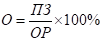 О - отношение объема просроченной кредиторской задолженности по заработной плате и начислениям на выплаты по оплате труда работников МКУ «МФЦ» к общему объему расходов МКУ «МФЦ»;ПЗ - объем просроченной кредиторской задолженности по заработной плате и начислениям на выплаты по оплате труда работников МКУ «МФЦ»;ОР - общий объем расходов МКУ «МФЦ».2. Показатель «Доля граждан, имеющих доступ к получению муниципальных услуг по принципу «одного окна».Характеристика показателя - расчетный показатель, позволяющий определить долю граждан, имеющих доступ к получению государственных и муниципальных услуг по принципу «одного окна».Периодичность сбора информации - ежегодно.Единица измерения - проценты.Источник данных - данные АИС Министерства экономического развития Российской Федерации «Мониторинг развития системы МФЦ».Расчет показателя:      - значение показателя;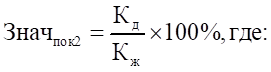 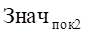 Кд- численность жителей района, имеющих доступ к получению муниципальных услуг по принципу «одного окна» по месту пребывания, в том числе в многофункциональном центре предоставления государственных и муниципальных услуг, в отчетном году.  Кж- численность жителей района в отчетном году.Приложение 3к подпрограмме 3Финансовое обеспечение и перечень мероприятий подпрограммы 3 за счет средств местного бюджета округаПриложение 7 к программеПодпрограмма 4«Обеспечение деятельности контрольно-счетного управления Вожегодского муниципального округа»(далее – подпрограмма 4)Паспорт подпрограммы 41. Характеристика сферы реализации подпрограммы 4, основные проблемы реализации сферы и перспективы ее развитияВ настоящее время перед органами местного самоуправления стоят неотложные задачи по совершенствованию муниципальной службы, развитию кадрового потенциала в системе муниципального управления, совершенствованию деятельности органов местного самоуправления, усилению антикоррупционной профилактики, осуществлению мероприятий, нацеленных на минимизацию последствий коррупции, повышению качества и доступности муниципальных услуг, снижению административных барьеров.Повышение эффективности деятельности органов местного самоуправления округа должно быть направлено на создание предпосылок, условий для устойчивых темпов экономического роста, повышения уровня жизни населения, прекращения избыточного правового регулирования, повышения обоснованности расходования бюджетных средств.Эти задачи невозможно решить без модернизации существующей системы муниципального управления округа.Контрольно-счетное управление Вожегодского муниципального округа создано 31 октября 2022 года. Штатная численность управления составляет 2 единицы.Контрольно-счетное управление должно обладать квалифицированными кадрами, способными творчески решать сложные задачи социально-экономического развития округа на современном этапе.Главная цель подпрограммы на муниципальном уровне заключается в создании организационной, информационной, технической и телекоммуникационной основы для осуществления наиболее эффективной работы, взаимодействия между структурными подразделениями администрации округа и органами местного самоуправления, для дальнейшего развития информационного обеспечения контрольно-счетного управления. Для повышения эффективности работы необходимо постоянное обновление и модернизация уже построенных информационных систем и сервисов.Материально-техническое обеспечение деятельностиконтрольно-счетного управления – комплекс работ и услуг по обеспечениюработников контрольно-счетного управления, лиц замещающих муниципальные должности необходимым оборудованием, оргтехникой, транспортом, зданиями, сооружениями и другими видами материально-технических средств в целях их стабильного функционирования, исполнения ими полномочий и должностных обязанностей.Материально-техническое обеспечение деятельности лиц, замещающих муниципальные должности, и работников контрольно-счетного управления округа включает в себя:- транспортное обеспечение в служебных целях;- обеспечение компьютерной и иной оргтехникой;- обеспечение мебелью, канцелярскими, хозяйственными товарами;- обеспечение индивидуальными средствами связи в служебных целях;- создание условий для обеспечения санитарных правил и правил личной гигиены.На протяжении последних 5 лет в органах местного самоуправления проводится работа на улучшение материально-технического обеспечения органов местного самоуправления, однако остаются не решенными следующие проблемы: - моральное и физическое старение оргтехники;- большой процент помещений, занимаемых органами местного самоуправления, требующих ремонта.Наряду с этим, в связи с увеличивающимся ежегодно документооборотом,  растет потребность в обеспечении канцелярскими принадлежностями и расходными и комплектующими материалами для оргтехники.Решение этих проблем позволит создать оптимальные условия труда работников контрольно-счетного управления округа и содержания имущественного Использование программно-целевого метода позволит мобилизовать ресурсные возможности на приоритетных направлениях комплексного решения поставленных задач.2. Цели и задачи, сроки реализации подпрограммы 4Целью подпрограммы 4 является обеспечение деятельности контрольно-счетного  управления Вожегодского муниципального округа, в том числе организация материально-технического, программного снабжения.Для достижения указанной цели предполагается решение следующих задач:- создание оптимальных условий труда работников контрольно-счетного  управления Вожегодского муниципального округа и содержание имущественного комплекса, предназначенного для функционирования органов местного самоуправления;- повышение эффективности деятельности муниципальных служащих контрольно-счетного  управления Вожегодского муниципального округа и совершенствование правового регулирования в сфере муниципальной службы;- создание механизмов эффективного противодействия коррупционным проявлениям, обеспечение защиты прав и законных интересов граждан, общества от угроз, связанных с коррупцией.Подпрограмму 4 планируется реализовать в 2023-2027 годах.3. Целевые показатели (индикаторы), основные ожидаемые и конечные результаты подпрограммы 4Реализация подпрограммы 4 позволит:- достичь отношение объема просроченной кредиторской задолженности по заработной плате и начислениям на выплаты по оплате труда работников контрольно-счетного  управления Вожегодского муниципального округа к общему объему расходов контрольно-счетного  управления Вожегодского муниципального округа, - 0 %.- обеспечить долю муниципальных служащих, соответствующих необходимым требованиям к уровню профессионального образования, стажу муниципальной службы или стажу работы по специальности, направлению подготовки, (в том числе аттестованных муниципальных служащих) от общего числа муниципальных служащих, - 100 %;- обеспечить долю лиц, замещающих муниципальные должности и должности муниципальной службы в контрольно-счетном  управлении Вожегодского муниципального округа, своевременно представивших сведения о своих доходах, расходах, об имуществе и обязательствах имущественного характера, а также сведения о доходах, расходах, об имуществе и обязательствах имущественного характера своих супруги (супруга) и несовершеннолетних детей, от общего числа лиц, обязанных предоставлять указанные сведения, - 100 %.Сведения о целевых показателях (индикаторах) и методика расчета значений целевых показателей (индикаторов) подпрограммы 4 приведены соответственно в приложениях 1 и 2 к подпрограмме 4.4. Обобщенная характеристика основных мероприятий подпрограммы 4В рамках подпрограммы 4 планируется реализовать следующее основное мероприятие (направление деятельности). Основное мероприятие 4.1 «Обеспечение деятельности контрольно-счетного  управления Вожегодского муниципального округа».Для осуществления данного мероприятия планируется ежегодное направление средств на обеспечение деятельности контрольно-счетного  управления Вожегодского муниципального округа в пределах ассигнований, предусмотренных решением Представительного Собрания Вожегодского муниципального округа о местном бюджете Вожегодского муниципального округа на очередной финансовый год и плановый период. 5. Объем финансовых средств,необходимых для реализации подпрограммы 4Общий объем финансовых средств, необходимых для реализации подпрограммы 4, составит 9 700,0 тыс. рублей.Финансовое обеспечение и перечень мероприятий подпрограммы 4 приведено в приложении 3 к подпрограмме 4.Приложение 1 к подпрограмме 4Сведения о показателях (индикаторах) подпрограммы 4 программыПриложение 2 к подпрограмме 4Методика расчета значений целевых показателей (индикаторов) подпрограммы 4Методика расчета значений целевых показателей (индикаторов) подпрограммы 4:1. Наименование показателя: «Отношение объема просроченной кредиторской задолженности по заработной плате и начислениям на выплаты по оплате труда работников контрольно-счетного  управления Вожегодского муниципального округа к общему объему расходов контрольно-счетного  управления Вожегодского муниципального округа».Характеристика показателя - показатель, характеризующий величину объема просроченной кредиторской задолженности по заработной плате и начислениям на выплаты по оплате труда.Периодичность сбора информации - ежегодно.Единица измерения - проценты.Источник информации – бухгалтерская и финансовая отчетность МКУ Вожегодского муниципального округа «Единый межведомственный центр бюджетного (бухгалтерского) учета и отчетности».Расчет показателя:, где: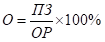 О - отношение объема просроченной кредиторской задолженности по заработной плате и начислениям на выплаты по оплате труда работников контрольно-счетного  управления Вожегодского муниципального округа к общему объему расходов контрольно-счетного  управления Вожегодского муниципального округа;ПЗ - объем просроченной кредиторской задолженности по заработной плате и начислениям на выплаты по оплате труда работников контрольно-счетного  управления Вожегодского муниципального округа;ОР - общий объем расходов контрольно-счетного  управления Вожегодского муниципального округа.2. Наименование показателя «Доля муниципальных служащих, соответствующих необходимым требованиям к уровню профессионального образования, стажу муниципальной службы или стажу работы по специальности, направлению подготовки, (в том числе аттестованных муниципальных служащих) от общего числа муниципальных служащих».Характеристика показателя - расчетный показатель, который позволяет оценить объем выполненных мероприятий по аттестации муниципальных служащих.Периодичность сбора информации - ежегодно.Единица измерения - проценты.Источник информации – сводная информация по данным, предоставляемым должностным лицом, ответственным за организацию проведения аттестации муниципальных служащих контрольно-счетного  управления Вожегодского муниципального округа.Расчет показателя:Д - доля аттестованных муниципальных служащих от числа муниципальных служащих, подлежащих аттестации (%);Куа- количество аттестованных муниципальных служащих (человек);Кпа - количество муниципальных служащих, подлежащих аттестации (человек).	3.Наименование показателя «Доля лиц, замещающих муниципальные должности и должности муниципальной службы в контрольно-счетном  управлении Вожегодского муниципального округа, своевременно представивших сведения о своих доходах, расходах, об имуществе и обязательствах имущественного характера, а также сведения о доходах, расходах, об имуществе и обязательствах имущественного характера своих супруги (супруга) и несовершеннолетних детей, от общего числа лиц, обязанных предоставлять указанные сведения».Характеристика показателя - расчетный показатель, который позволяет оценить процент исполнения лицами, замещающими муниципальные должности, и муниципальными служащими обязанности по предоставлению сведений о своих доходах, расходах, об имуществе и обязательствах имущественного характера, а также сведения о доходах, расходах, об имуществе и обязательствах имущественного характера своих супруги (супруга) и несовершеннолетних детей.Периодичность сбора информации - ежегодно.Единица измерения - проценты.Источник информации – сводная информация по данным, предоставляемым должностным лицом, ответственным за организацию сбора представляемых лицами, замещающими муниципальные должности, и муниципальными служащими контрольно-счетного управления Вожегодского муниципального округа сведений о своих доходах, расходах, об имуществе и обязательствах имущественного характера, а также сведений о доходах, расходах, об имуществе и обязательствах имущественного характера своих супруги (супруга) и несовершеннолетних детей.Расчет показателя:Д - лиц, замещающих муниципальные должности, и должности муниципальной службы в контрольно-счетном  управлении Вожегодского муниципального округа, своевременно представивших сведения о своих доходах, расходах, об имуществе и обязательствах имущественного характера, а также сведения о доходах, расходах, об имуществе и обязательствах имущественного характера своих супруги (супруга) и несовершеннолетних детей, от общего числа лиц, обязанных предоставлять указанные сведения (%);Кс- количество лиц, замещающих муниципальные должности, и муниципальных служащих, представивших указанные сведения (человек);Ко - количество лиц, замещающих муниципальные должности, и муниципальных служащих, обязанных представлять указанные сведения (человек).Приложение 3к подпрограмме 4Финансовое обеспечение и перечень мероприятий подпрограммы 4 за счет средств местного бюджета округаПриложение 8 к программеПодпрограмма 5«Обеспечение деятельности Управления финансов и экономики администрации Вожегодского муниципального округа»(далее – подпрограмма 5)Паспорт подпрограммы 51. Характеристика сферы реализации подпрограммы 5, основные проблемы реализации сферы и перспективы ее развитияПо состоянию на 1 января 2021 года штатная численность муниципальных служащих в Управлении финансов и экономики составляет 9 человек. Эффективное муниципальное управление является важным условием для повышения уровня и качества жизни населения, проживающего на территории Вожегодского муниципального округа, устойчивого экономического роста, развития социальной сферы, достижения стратегических целей социально-экономического развития Вожегодского муниципального округа.Целями реализации мероприятий муниципальной программы являются эффективное функционирование муниципального управления и обеспечение сбалансированности и устойчивости бюджетной системы Вожегодского муниципального округа.В настоящее время перед органами местного самоуправления округа стоят неотложные задачи по:- обеспечению деятельности органов местного самоуправления, в том числе организация материально-технического, автотранспортного, программного снабжения, внедрение информационно-коммуникационных технологий в реализацию управленческих процессов.- повышению эффективности деятельности муниципальных служащих органов местного самоуправления Вожегодского муниципального округа и совершенствование правового регулирования в сфере муниципальной службы.- созданию механизмов эффективного противодействия коррупционным проявлениям, обеспечение защиты прав и законных интересов граждан, общества от угроз, связанных с коррупцией.- созданию оптимальных условий труда работников Управления финансов и экономики администрации Вожегодского муниципального округа и содержания имущественного комплекса, предназначенного для функционирования Управления финансов и экономики администрации Вожегодского муниципального округа.Эти задачи невозможно решить без модернизации существующей системы муниципального управления округа. Важнейшими условиями повышения эффективности и результативности муниципального управления в районе являются дальнейшее развитие системы муниципальной службы, формирование ее кадрового потенциала. К настоящему времени определены новые подходы к формированию кадрового состава муниципальной службы, конкретизированы квалификационные требования к муниципальным служащим.В системе осуществляется обязательная антикоррупционная экспертиза проектов нормативных актов, а также анализируются действующие нормативные акты на предмет выявления коррупциогенных факторов и соответствия действующему законодательству.В целях внедрения инновационных технологий администрирования, повышающих объективность и способствующих прозрачности нормотворческих и управленческих процессов:- обеспечена бесперебойная работа официального сайта округа, на котором организована работа онлайн-приемной; размещена информация о графике приема граждан должностными лицами администрации округа;- все принимаемые нормативные правовые акты, направленные на устранение условий, способствующих совершению коррупционных проявлений, в установленном порядке публикуются в газете «Борьба» и размещаются на официальном сайте округа в информационно-телекоммуникационной сети «Интернет»;- разработаны, утверждены и опубликованы административные регламенты предоставления муниципальных услуг;Вместе с тем, не решенными остаются следующие проблемы:- имеется дефицит квалифицированных кадров, обладающих современными знаниями и навыками в области муниципального управления;- организация работы по формированию и использованию резерва управленческих кадров находится на слабом уровне;- система отбора кадров для муниципальной службы и методологии управления кадровыми процессами в системе муниципального управления еще недостаточно эффективна;- недостаточно активно ведется работа по привлечению на муниципальную службу молодых перспективных кадров;- в системе муниципальной службы наблюдается определенная закрытость в информировании населения о деятельности муниципальных органов и учреждений округа.Программа способствует внедрению новейших современных информационных технологий, позволяющих повысить качество административно-управленческих процессов на основе технологий безбумажного документооборота, оперативности и полноты контроля результативности деятельности органов местного самоуправления, а также предусматривает обеспечение поэтапного перехода органов местного самоуправления к использованию инфраструктуры электронного правительства.Вышеперечисленные проблемы по всем направлениям муниципальной программы требуют комплексного подхода и соответствующего уровня финансирования.Использование программно-целевого метода позволит мобилизовать ресурсные возможности на приоритетных направлениях комплексного решения поставленных задач.2. Цели и задачи, сроки реализации подпрограммы 5Целью подпрограммы 5 является обеспечение деятельности Управления финансов и экономики администрации Вожегодского муниципального округа, в том числе организация материально-технического, программного снабжения.Для достижения указанной цели предполагается решение следующих задач:- создание оптимальных условий труда работников Управления финансов и экономики администрации Вожегодского муниципального округа и содержание имущественного комплекса, предназначенного для функционирования органов местного самоуправления;- повышение эффективности деятельности муниципальных служащих Управления финансов и экономики администрации Вожегодского муниципального округа и совершенствование правового регулирования в сфере муниципальной службы;- создание механизмов эффективного противодействия коррупционным проявлениям, обеспечение защиты прав и законных интересов граждан, общества от угроз, связанных с коррупцией.Подпрограмму 5 планируется реализовать в 2023-2027 годах.3. Целевые показатели (индикаторы), основные ожидаемые и конечные результаты подпрограммы 5Реализация подпрограммы 5 позволит:- достичь отношение объема просроченной кредиторской задолженности по заработной плате и начислениям на выплаты по оплате труда работников Управления финансов и экономики администрации Вожегодского муниципального округа к общему объему расходов Управления финансов и экономики администрации Вожегодского муниципального округа, - 0 %.- обеспечить долю муниципальных служащих, соответствующих необходимым требованиям к уровню профессионального образования, стажу муниципальной службы или стажу работы по специальности, направлению подготовки, (в том числе аттестованных муниципальных служащих) от общего числа муниципальных служащих, - 100 %;- обеспечить долю лиц, замещающих муниципальные должности и должности муниципальной службы в Управлении финансов и экономики администрации Вожегодского муниципального округа, своевременно представивших сведения о своих доходах, расходах, об имуществе и обязательствах имущественного характера, а также сведения о доходах, расходах, об имуществе и обязательствах имущественного характера своих супруги (супруга) и несовершеннолетних детей, от общего числа лиц, обязанных предоставлять указанные сведения, - 100 %.Сведения о целевых показателях (индикаторах) и методика расчета значений целевых показателей (индикаторов) подпрограммы 5 приведены соответственно в приложениях 1 и 2 к подпрограмме 5.4. Обобщенная характеристика основных мероприятий подпрограммы 5В рамках подпрограммы 5 планируется реализовать следующее основное мероприятие (направление деятельности). Основное мероприятие 5.1 «Обеспечение деятельности Управления финансов и экономики администрации Вожегодского муниципального округа».Для осуществления данного мероприятия планируется ежегодное направление средств на обеспечение деятельности Управления финансов и экономики администрации Вожегодского муниципального округа в пределах ассигнований, предусмотренных решением Представительного Собрания Вожегодского муниципального округа о местном бюджете Вожегодского муниципального округа на очередной финансовый год и плановый период. 5. Объем финансовых средств,необходимых для реализации подпрограммы 5Общий объем финансовых средств, необходимых для реализации подпрограммы 5, составит 49 703,5тыс. рублей.Финансовое обеспечение и перечень мероприятий подпрограммы 5 приведено в приложении 3 к подпрограмме 5.Приложение 1 к подпрограмме 5Сведения о показателях (индикаторах) подпрограммы 5 программыПриложение 2 к подпрограмме 5Методика расчета значений целевых показателей (индикаторов) подпрограммы 5Методика расчета значений целевых показателей (индикаторов) подпрограммы 5:1. Наименование показателя: «Отношение объема просроченной кредиторской задолженности по заработной плате и начислениям на выплаты по оплате труда работников Управления финансов и экономики администрации Вожегодского муниципального округа к общему объему расходов Управления финансов и экономики администрации Вожегодского муниципального округа».Характеристика показателя - показатель, характеризующий величину объема просроченной кредиторской задолженности по заработной плате и начислениям на выплаты по оплате труда.Периодичность сбора информации - ежегодно.Единица измерения - проценты.Источник информации – бухгалтерская и финансовая отчетность Управления финансов и экономики администрации Вожегодского муниципального округа.Расчет показателя:, где:О - отношение объема просроченной кредиторской задолженности по заработной плате и начислениям на выплаты по оплате труда работников Управления финансов и экономики администрации Вожегодского муниципального округа к общему объему расходов Управления финансов и экономики администрации Вожегодского муниципального округа;ПЗ - объем просроченной кредиторской задолженности по заработной плате и начислениям на выплаты по оплате труда работников Управления финансов и экономики администрации Вожегодского муниципального округа;ОР - общий объем расходов Управления финансов и экономики администрации Вожегодского муниципального округа.2. Наименование показателя «Доля муниципальных служащих, соответствующих необходимым требованиям к уровню профессионального образования, стажу муниципальной службы или стажу работы по специальности, направлению подготовки, (в том числе аттестованных муниципальных служащих) от общего числа муниципальных служащих».Характеристика показателя - расчетный показатель, который позволяет оценить объем выполненных мероприятий по аттестации муниципальных служащих.Периодичность сбора информации - ежегодно.Единица измерения - проценты.Источник информации – сводная информация по данным, предоставляемым должностным лицом, ответственным за организацию проведения аттестации муниципальных служащих Управления финансов и экономики администрации Вожегодского муниципального округа.Расчет показателя:Д - доля аттестованных муниципальных служащих от числа муниципальных служащих, подлежащих аттестации (%);Куа- количество аттестованных муниципальных служащих (человек);Кпа - количество муниципальных служащих, подлежащих аттестации (человек).	3.Наименование показателя «Доля лиц, замещающих муниципальные должности и должности муниципальной службы в Управлении финансов и экономики администрации Вожегодского муниципального округа, своевременно представивших сведения о своих доходах, расходах, об имуществе и обязательствах имущественного характера, а также сведения о доходах, расходах, об имуществе и обязательствах имущественного характера своих супруги (супруга) и несовершеннолетних детей, от общего числа лиц, обязанных предоставлять указанные сведения».Характеристика показателя - расчетный показатель, который позволяет оценить процент исполнения лицами, замещающими муниципальные должности, и муниципальными служащими обязанности по предоставлению сведений о своих доходах, расходах, об имуществе и обязательствах имущественного характера, а также сведения о доходах, расходах, об имуществе и обязательствах имущественного характера своих супруги (супруга) и несовершеннолетних детей.Периодичность сбора информации - ежегодно.Единица измерения - проценты.Источник информации – сводная информация по данным, предоставляемым должностным лицом, ответственным за организацию сбора представляемых лицами, замещающими муниципальные должности, и муниципальными служащими Управления финансов и экономики администрации Вожегодского муниципального округа сведений о своих доходах, расходах, об имуществе и обязательствах имущественного характера, а также сведений о доходах, расходах, об имуществе и обязательствах имущественного характера своих супруги (супруга) и несовершеннолетних детей.Расчет показателя:Д - лиц, замещающих муниципальные должности, и должности муниципальной службы в Управлении финансов и экономики администрации Вожегодского муниципального округа, своевременно представивших сведения о своих доходах, расходах, об имуществе и обязательствах имущественного характера, а также сведения о доходах, расходах, об имуществе и обязательствах имущественного характера своих супруги (супруга) и несовершеннолетних детей, от общего числа лиц, обязанных предоставлять указанные сведения (%);Кс- количество лиц, замещающих муниципальные должности, и муниципальных служащих, представивших указанные сведения (человек);Ко - количество лиц, замещающих муниципальные должности, и муниципальных служащих, обязанных представлять указанные сведения (человек).Приложение 3к подпрограмме 5Финансовое обеспечение и перечень мероприятий подпрограммы 5 за счет средств местного бюджета округаПриложение 9 к программеПодпрограмма 6«Обеспечение деятельности муниципального казенного учреждения Вожегодского муниципального округа «Единый межведомственный центр бюджетного (бухгалтерского) учета и отчетности»(далее – подпрограмма 6)Паспорт подпрограммы 61. Характеристика сферы реализации подпрограммы 6, основные проблемы реализации сферы и перспективы ее развитияЦелями реализации подпрограммы6 является обеспечение эффективной деятельности муниципального казенного учреждения Вожегодского муниципального округа «Единый межведомственный центр бюджетного (бухгалтерского) учета и отчетности».Сферами реализации подпрограммы является осуществление МКУ «Единый межведомственный центр бюджетного (бухгалтерского) учета и отчетности»полномочий в части организации и ведения бухгалтерского учета, составления отчетности.Данная подпрограмма направлена на достижение целей и задач муниципальной программы и на формирование и развитие обеспечивающих ее реализацию механизмов.Реализация целей и задач муниципальной программы непосредственно определяет приоритетные направления работы МКУ «Единый межведомственный центр бюджетного (бухгалтерского) учета и отчетности».Основные мероприятия направлены на исполнение полномочий органов местного самоуправления Вожегодского муниципального округа (их подведомственных учреждений) по: - начислению физическим лицам выплат по оплате труда и иных выплат, а также связанных с ними обязательных платежей в бюджеты бюджетной системы Российской Федерации и их перечислению; - ведению бюджетного учета, включая составление и представление бюджетной отчетности, консолидированной отчетности бюджетных и автономных учреждений, иной обязательной отчетности, формируемой на основании данных бюджетного учета; - обеспечению представления отчетности в соответствующие государственные (муниципальные) органы, фонды. МКУ «Единый межведомственный центр бюджетного (бухгалтерского) учета и отчетности» в рамках настоящей подпрограммы:реализует мероприятия муниципальной программы в пределах своих полномочий;разрабатывает в пределах своей компетенции нормативные правовые акты, необходимые для реализации муниципальной программы и создает нормативные и методологические основы для реализации муниципальной программы; проводит анализ и формирует предложения по рациональному использованию финансовых ресурсов муниципальной программы;осуществляет обработку в ходе своей деятельности и обеспечивает защиту персональных данных в соответствии с законодательством Российской Федерации;неукоснительно исполняет требования антикоррупционной политики учреждения;уточняет механизм реализации муниципальной программы и размера затрат на реализацию ее мероприятий в пределах утвержденных лимитов бюджетных обязательств.В настоящее время стоит  задача по:- обеспечению деятельности Учреждения, в том числе организация материально-технического, программного снабжения, внедрение информационно-коммуникационных технологий  при осуществлении функций Учреждения, в том числе внедрение безбумажного документооборота;- повышению эффективности деятельности МКУ «Единый межведомственный центр бюджетного (бухгалтерского) учета и отчетности»в сфере управления муниципальными финансами;- созданию механизмов эффективного противодействия коррупционным проявлениям, обеспечение защиты прав и законных интересов граждан, общества от угроз, связанных с коррупцией;- совершенствованию кадровой политики МКУ «Единый межведомственный центр бюджетного (бухгалтерского) учета и отчетности» в условиях конкретных квалификационных требований;- созданию оптимальных условий труда работников муниципального казенного учреждения Вожегодского муниципального округа «Единый межведомственный центр бюджетного (бухгалтерского) учета и отчетности» и содержания имущественного комплекса, предназначенного для функционирования МКУ «Единый межведомственный центр бюджетного (бухгалтерского) учета и отчетности».Программа способствует внедрению механизмов, позволяющих повысить качество исполнения полномочий, возложенных на муниципальное казенное учреждение Вожегодского муниципального округа «Единый межведомственный центр бюджетного (бухгалтерского) учета и отчетности».2. Цели и задачи, сроки реализации подпрограммы 6Целью подпрограммы 6 является обеспечение деятельности МКУ «Единый межведомственный центр бюджетного (бухгалтерского) учета и отчетности», в том числе организация материально-технического, программного снабжения.Для достижения указанной цели предполагается решение следующих задач:- создание оптимальных условий труда работников МКУ «Единый межведомственный центр бюджетного (бухгалтерского) учета и отчетности»и содержание имущественного комплекса, предназначенного для функционирования Учреждения;- повышение эффективности деятельности работников МКУ «Единый межведомственный центр бюджетного (бухгалтерского) учета и отчетности»;- создание механизмов эффективного противодействия коррупционным проявлениям, обеспечение защиты прав и законных интересов граждан, общества от угроз, связанных с коррупцией.Подпрограмму 6 планируется реализовать в 2023-2027 годах.3. Целевые показатели (индикаторы), основные ожидаемые и конечные результаты подпрограммы 6Реализация подпрограммы 6 позволит:- достичь отношение объема просроченной кредиторской задолженности по заработной плате и начислениям на выплаты по оплате труда работников МКУ «Единый межведомственный центр бюджетного (бухгалтерского) учета и отчетности» к общему объему расходов МКУ «Единый межведомственный центр бюджетного (бухгалтерского) учета и отчетности», - 0 %.- обеспечить долю работников МКУ «Единый межведомственный центр бюджетного (бухгалтерского) учета и отчетности», соответствующих необходимым требованиям к уровню профессионального образования, стажу работы по специальности, требованиям профстандарта от общего числа работников учреждения, 100 % .Сведения о целевых показателях (индикаторах) и методика расчета значений целевых показателей (индикаторов) подпрограммы 6 приведены соответственно в приложениях 1 и 2 к подпрограмме 6.4. Обобщенная характеристика основных мероприятий подпрограммы 6В рамках подпрограммы 6 планируется реализовать следующее основное мероприятие (направление деятельности). Основное мероприятие 6.1 «Обеспечение деятельности МКУ «Единый межведомственный центр бюджетного (бухгалтерского) учета и отчетности»».Для осуществления данного мероприятия планируется ежегодное направление средств на обеспечение деятельности МКУ «Единый межведомственный центр бюджетного (бухгалтерского) учета и отчетности»в пределах ассигнований, предусмотренных решением Представительного Собрания Вожегодского муниципального округа о местном бюджете Вожегодского муниципального округа на очередной финансовый год и плановый период. 5. Объем финансовых средств,необходимых для реализации подпрограммы 6Общий объем финансовых средств, необходимых для реализации подпрограммы 6, составит  97495,0 тыс. рублей.Финансовое обеспечение и перечень мероприятий подпрограммы 6 приведено в приложении 3 к подпрограмме 6.Приложение 1 к подпрограмме 6Сведения о показателях (индикаторах) подпрограммы 6 программыПриложение 2 к подпрограмме 6Методика расчета значений целевых показателей (индикаторов) подпрограммы 6Методика расчета значений целевых показателей (индикаторов) подпрограммы 6:1. Наименование показателя: «Отношение объема просроченной кредиторской задолженности по заработной плате и начислениям на выплаты по оплате труда работников МКУ «Единый межведомственный центр бюджетного (бухгалтерского) учета и отчетности» к общему объему расходов МКУ «Единый межведомственный центр бюджетного (бухгалтерского) учета и отчетности»Характеристика показателя - показатель, характеризующий величину объема просроченной кредиторской задолженности по заработной плате и начислениям на выплаты по оплате труда.Периодичность сбора информации - ежегодно.Единица измерения - проценты.Источник информации – бухгалтерская и финансовая отчетность МКУ «Единый межведомственный центр бюджетного (бухгалтерского) учета и отчетности».Расчет показателя:, где:О - отношение объема просроченной кредиторской задолженности по заработной плате и начислениям на выплаты по оплате труда работников МКУ «Единый межведомственный центр бюджетного (бухгалтерского) учета и отчетности»к общему объему расходов МКУ «Единый межведомственный центр бюджетного (бухгалтерского) учета и отчетности»;ПЗ - объем просроченной кредиторской задолженности по заработной плате и начислениям на выплаты по оплате труда работников МКУ «Единый межведомственный центр бюджетного (бухгалтерского) учета и отчетности»;ОР - общий объем расходов МКУ «Единый межведомственный центр бюджетного (бухгалтерского) учета и отчетности».2. Наименование показателя «Доля работников МКУ «Единый межведомственный центр бюджетного (бухгалтерского) учета и отчетности», соответствующих необходимым требованиям к уровню профессионального образования, стажу работы по специальности,требованиям профстандартаот общего числа работников МКУ «Единый межведомственный центр бюджетного (бухгалтерского) учета и отчетности».Характеристика показателя - расчетный показатель, который позволяет оценить объем квалификационныхтребований работников МКУ «Единый межведомственный центр бюджетного (бухгалтерского) учета и отчетности».Периодичность сбора информации - ежегодно.Единица измерения - проценты.Источник информации – сводная информация специалиста по кадрам по уровню профессионального образования, стажу работы по специальности,требованиям профстандартаработников МКУ «Единый межведомственный центр бюджетного (бухгалтерского) учета и отчетности».Расчет показателя:Д - доля работников, соответствующих необходимым требованиям к уровню профессионального образования, стажу работы по специальности,требованиям профстандартаот общего  числа работников, подлежащих обучению (%);Кс- количество работников, соответствующих необходимым требованиям к уровню профессионального образования, стажу работы по специальности,требованиям профстандарта (человек);Ко - количество общего  числа работников учреждения (человек).Приложение 3к подпрограмме 6Финансовое обеспечение и перечень мероприятий подпрограммы 6 за счет средств местного бюджета округаПриложение 10 к программеПодпрограмма 7«Обеспечение деятельности Вожегодского территориального отдела администрации Вожегодского муниципального округа»(далее – подпрограмма 7)Паспорт подпрограммы 71. Характеристика сферы реализации подпрограммы 7, основные проблемы реализации сферы и перспективы ее развития В соответствии с Федеральным законом от 6 октября 2003 года № 131-ФЗ «Об общих принципах организации местного самоуправления в Российской Федерации», законом Вологодской области от 6 мая 2022 года № 5125-ОЗ «О преобразовании всех поселений, входящих в состав Вожегодского муниципального района Вологодской области, путем их объединения, наделении вновь образованного муниципального образования статусом муниципального округа и установлении границ Вожегодского муниципального округа Вологодской области», решением Представительного Собрания Вожегодского муниципального округа от 31 октября 2022 года № 15 «Об утверждении структуры администрации Вожегодского муниципального округа», решением Представительного Собрания Вожегодского муниципального округа от 31 октября 2022 года № 17 «О создании Вожегодского территориального отдела администрации Вожегодского муниципального округа» создан территориальный орган администрации Вожегодского муниципального округа Вологодской области – Вожегодский территориальный отдел администрации Вожегодского муниципального округа Вологодской области в форме муниципального казенного учреждения с правами юридического лица.Вожегодский территориальный отдел администрации Вожегодского муниципального округа приступает к исполнению полномочий по решению вопросов местного значения на территории Вожегодского муниципального округа Вологодской области с 1 января 2023 года.Вожегодский территориальный отдел администрации Вожегодского муниципального округа Вологодской области является постоянно действующим территориальным органом администрации Вожегодского муниципального округа Вологодской области, осуществляющим на территории Вожегодского муниципального округа в административных границах рабочего поселка Вожега и Вожегодского сельсовета часть полномочий администрации Вожегодского муниципального округа.Полномочия, осуществляемые отделом закреплены решением Представительного Собрания Вожегодского муниципального округа от 31 октября 2022 года № 17 «О создании Вожегодского территориального отдела администрации Вожегодского муниципального округа».Материально-техническое обеспечение деятельности Вожегодского территориального отдела администрации Вожегодского муниципального округа – комплекс работ и услуг по обеспечению Вожегодского территориального отдела администрации Вожегодского муниципального округа, работников Вожегодского территориального отдела администрации Вожегодского муниципального округа необходимым оборудованием, оргтехникой, транспортом, зданиями, сооружениями и другими видами материально-технических средств в целях их стабильного функционирования, исполнения ими полномочий и должностных обязанностей.Материально-техническое обеспечение деятельности Вожегодского территориального отдела администрации Вожегодского муниципального округа включает в себя:- транспортное обеспечение в служебных целях;- обеспечение компьютерной и иной оргтехникой;- обеспечение мебелью, канцелярскими, хозяйственными товарами;- обеспечение индивидуальными средствами связи в служебных целях;- создание условий для обеспечения санитарных правил и правил личной гигиены;- содержание помещений в надлежащем состоянии.Кроме того, основными направлениями деятельности являются:1. В области совершенствования кадровой политики:- совершенствование системы работы с кадровым резервом;- совершенствование системы повышения квалификации и профессиональной переподготовки;- повышение открытости деятельности муниципальной службы.Одним из инструментов повышения эффективности муниципального управления является подготовка кадров для органов местного самоуправления. Отсутствие необходимых знаний и профессиональных навыков муниципальных служащих приводит к низкому качеству управленческих решений и, как следствие, к потере авторитета органов местного самоуправления в глазах населения. Поэтому организованный и целенаправленный процесс овладения и постоянного совершенствования профессиональных знаний, умений и навыков необходим для успешного выполнения задач, возложенных на органы местного самоуправления. Необходимый уровень профессионализма и компетентностимуниципальных служащих обеспечивается за счет реализации различных видов обучения (профессиональная переподготовка, повышение квалификации, семинары, самоподготовка).2.В области противодействия коррупции:- выполнение требований, предусмотренных федеральным, региональным законодательством о противодействии коррупции;- проведение антикоррупционной экспертизы муниципальных правовых актов и их проектов; - обеспечение доступа населения к информации о деятельности органов местного самоуправления, в том числе, через публикации в средствах массовой информации и путем ее размещения на официальном сайте администрации округа;- проведение антикоррупционной пропаганды.Необходимым условием для достижения целей административной реформы является ликвидация коррупции в органах муниципальной власти, которая является важнейшей проблемой, препятствующей повышению эффективности муниципального управления.На современном этапе коррупция приводит к серьезным сдвигам в сознании граждан, которые в результате утрачивают доверие к власти, в том числе и на местном уровне. Борьба с коррупцией должна вестись комплексно и системно. Особое внимание необходимо уделить формированию служебной этики как системе моральных требований общества к поведению муниципальных служащих, социальному назначению их служебной деятельности.Использование программно-целевого метода позволит создать оптимальные условия труда работников Вожегодского территориального отдела администрации Вожегодского муниципального округа и содержания имущественного комплекса, предназначенного для функционирования Вожегодского территориального отдела администрации Вожегодского муниципального округа, реализация подпрограммы должна способствовать формированию эффективной системы управления муниципальной службой, получению муниципальными служащими профессиональных знаний и навыков, позволяющих им эффективно исполнять должностные обязанности, созданию здоровых и безопасных условий труда на рабочих местах.2. Цели и задачи, сроки реализации подпрограммы 7Целью подпрограммы 7 является обеспечение деятельностиВожегодского территориального отдела администрации Вожегодского муниципального округа, в том числе организация материально-технического, автотранспортного, программного снабжения.Для достижения указанной цели предполагается решение следующих задач:- создание оптимальных условий труда работников Вожегодского территориального отдела администрации Вожегодского муниципального округа и содержание имущественного комплекса, предназначенного для функционирования Вожегодского территориального отдела администрации Вожегодского муниципального округа;- повышение эффективности деятельности муниципальных служащих Вожегодского территориального отдела администрации Вожегодского муниципального округа и совершенствование правового регулирования в сфере муниципальной службы;- создание механизмов эффективного противодействия коррупционным проявлениям, обеспечение защиты прав и законных интересов граждан, общества от угроз, связанных с коррупцией.Подпрограмму 7 планируется реализовать в 2023-2027 годах.3. Целевые показатели (индикаторы), основные ожидаемые и конечные результаты подпрограммы 7Реализация подпрограммы 7 позволит:- достичь отношение объема просроченной кредиторской задолженности по заработной плате и начислениям на выплаты по оплате труда работников Вожегодского территориального отдела администрации Вожегодского муниципального округа к общему объему расходов Вожегодского территориального отдела администрации Вожегодского муниципального округа, - 0 %.- обеспечить долю муниципальных служащих, соответствующих необходимым требованиям к уровню профессионального образования, стажу муниципальной службы или стажу работы по специальности, направлению подготовки, (в том числе аттестованных муниципальных служащих) от общего числа муниципальных служащих, - 100 %;- обеспечить долю лиц, замещающих должности муниципальной службы в Вожегодском территориальном отделеадминистрации Вожегодского муниципального округа, своевременно представивших сведения о своих доходах, расходах, об имуществе и обязательствах имущественного характера, а также сведения о доходах, расходах, об имуществе и обязательствах имущественного характера своих супруги (супруга) и несовершеннолетних детей, от общего числа лиц, обязанных предоставлять указанные сведения, - 100 %.Сведения о целевых показателях (индикаторах) и методика расчета значений целевых показателей (индикаторов) подпрограммы 7 приведены соответственно в приложениях 1 и 2 к подпрограмме 7. 4. Обобщенная характеристика основных мероприятий подпрограммы 7В рамках подпрограммы 7 планируется реализовать следующее основное мероприятие (направление деятельности). Основное мероприятие 1.1 «Обеспечение деятельности Вожегодского территориального отдела администрации Вожегодского муниципального округа».Для осуществления данного мероприятия планируется ежегодное направление средств на обеспечение деятельности Вожегодского территориального отдела администрации Вожегодского муниципального округа в пределах ассигнований, предусмотренных решением Представительного Собрания Вожегодского муниципального округа о местном бюджете Вожегодского муниципального округа на очередной финансовый год и плановый период. 5. Объем финансовых средств, необходимых для реализации подпрограммы 7Общий объем финансовых средств, необходимых для реализации подпрограммы 3, составит  32 149,5 тыс. рублей.Финансовое обеспечение и перечень мероприятий подпрограммы 7 приведено в приложении 3 к подпрограмме 7.Приложение 1 к подпрограмме 7Сведения о показателях (индикаторах) подпрограммы 7 программыПриложение 2 к подпрограмме 7Методика расчета значений целевых показателей (индикаторов) подпрограммы 7Методика расчета значений целевых показателей (индикаторов) подпрограммы 1:1. Наименование показателя: «Отношение объема просроченной кредиторской задолженности по заработной плате и начислениям на выплаты по оплате труда работниковВожегодского территориального отдела администрации Вожегодского муниципального округак общему объему расходов Вожегодского территориального отдела администрации Вожегодского муниципального округа».Характеристика показателя - показатель, характеризующий величину объема просроченной кредиторской задолженности по заработной плате и начислениям на выплаты по оплате труда.Периодичность сбора информации - ежегодно.Единица измерения - проценты.Источник информации – бухгалтерская и финансовая отчетность МКУ Вожегодского муниципального района «Единый межведомственный центр бюджетного (бухгалтерского) учета и отчетности».Расчет показателя:, где:О - отношение объема просроченной кредиторской задолженности по заработной плате и начислениям на выплаты по оплате труда работников Вожегодского территориального отдела администрации Вожегодского муниципального округа к общему объему расходов Вожегодского территориального отдела администрации Вожегодского муниципального округа;ПЗ - объем просроченной кредиторской задолженности по заработной плате и начислениям на выплаты по оплате труда работников Вожегодского территориального отдела администрации Вожегодского муниципального округа;ОР - общий объем расходов Вожегодского территориального отдела администрации Вожегодского муниципального округа.2. Наименование показателя «Доля муниципальных служащих, соответствующих необходимым требованиям к уровню профессионального образования, стажу муниципальной службы или стажу работы по специальности, направлению подготовки, (в том числе аттестованных муниципальных служащих) от общего числа муниципальных служащих».Характеристика показателя - расчетный показатель, который позволяет оценить объем выполненных мероприятий по аттестации муниципальных служащих.Периодичность сбора информации - ежегодно.Единица измерения - проценты.Источник информации – сводная информация по данным, предоставляемым должностным лицом, ответственным за организацию проведения аттестации муниципальных служащих Вожегодского территориального отдела администрации Вожегодского муниципального округа.Расчет показателя:Д - доля аттестованных муниципальных служащих от числа муниципальных служащих, подлежащих аттестации (%);Куа- количество аттестованных муниципальных служащих (человек);Кпа - количество муниципальных служащих, подлежащих аттестации (человек).	3.Наименование показателя «Доля лиц, замещающих должности муниципальной службы в Вожегодском территориальном отделе администрации Вожегодского муниципального округа, своевременно представивших сведения о своих доходах, расходах, об имуществе и обязательствах имущественного характера, а также сведения о доходах, расходах, об имуществе и обязательствах имущественного характера своих супруги (супруга) и несовершеннолетних детей, от общего числа лиц, обязанных предоставлять указанные сведения».Характеристика показателя - расчетный показатель, который позволяет оценить процент исполнения муниципальными служащими обязанности по предоставлению сведений о своих доходах, расходах, об имуществе и обязательствах имущественного характера, а также сведения о доходах, расходах, об имуществе и обязательствах имущественного характера своих супруги (супруга) и несовершеннолетних детей.Периодичность сбора информации - ежегодно.Единица измерения - проценты.Источник информации – сводная информация по данным, предоставляемым должностным лицом, ответственным за организацию сбора предоставляемых муниципальными служащими Вожегодского территориального отделаадминистрации Вожегодского муниципального округасведений о своих доходах, расходах, об имуществе и обязательствах имущественного характера, а также сведения о доходах, расходах, об имуществе и обязательствах имущественного характера своих супруги (супруга) и несовершеннолетних детей.Расчет показателя:Д –доля лиц, замещающих должности муниципальной службы в Вожегодском территориальном отделеадминистрации Вожегодского муниципального округа, своевременно представивших сведения о своих доходах, расходах, об имуществе и обязательствах имущественного характера, а также сведения о доходах, расходах, об имуществе и обязательствах имущественного характера своих супруги (супруга) и несовершеннолетних детей, от общего числа лиц, обязанных предоставлять указанные сведения (%);Кс- количество муниципальных служащих, представивших указанные сведения (человек);Ко - количество муниципальных служащих, обязанных представлять указанные сведения (человек).Приложение 3к подпрограмме 7Финансовое обеспечение и перечень мероприятий подпрограммы 7 за счет средств местного бюджета округаОтветственный исполнительКонтрольно-организационный отдела администрации Вожегодского муниципального округаЗаведующий контрольно-организационным отделом администрации Вожегодского муниципального округаКарпов Александр Александрович (817-44) 2-19-92Ответственный исполнитель программыАдминистрация Вожегодского муниципального округаСоисполнители программыПредставительное Собрание Вожегодского муниципального округа;Муниципальное казенное учреждение Вожегодского муниципального округа «Многофункциональный центр предоставления государственных и муниципальных услуг» (далее – МКУ «МФЦ»);Контрольно-счетное управление Вожегодского муниципального округа;Управление финансов и экономики администрации Вожегодского муниципального округа;Муниципальное казенное учреждение Вожегодского муниципального округа «Единый межведомственный центр бюджетного (бухгалтерского) учета и отчетности»;Вожегодский территориальный отдел администрации Вожегодского муниципального округа.Подпрограммы программыподпрограмма 1 «Обеспечение деятельности администрации Вожегодского муниципального округа»;подпрограмма 2 «Обеспечение деятельности Представительного Собрания Вожегодского муниципального округа»;подпрограмма 3 «Обеспечение деятельности муниципального казенного учреждения Вожегодского муниципального округа «Многофункциональный центр предоставления государственных и муниципальных услуг»»;подпрограмма 4 «Обеспечение деятельности контрольно-счетного управления Вожегодского муниципального округа»;подпрограмма 5 «Обеспечение деятельности Управления финансов и экономики администрации Вожегодского муниципального округа»;подпрограмма 6 «Обеспечение деятельности муниципального казенного учреждения Вожегодского муниципального округа «Единый межведомственный центр бюджетного (бухгалтерского) учета и отчетности»»;подпрограмма 7 «Обеспечение деятельности Вожегодского территориального отдела администрации Вожегодского муниципального округа».Цель программыЭффективное функционирование муниципального управления, создание условий для динамичного социально-экономического развития Вожегодского муниципального округа.Задачи программыОбеспечение деятельности органов местного самоуправления, в том числе организация материально-технического, автотранспортного, программного снабжения, внедрение информационно-коммуникационных технологий в реализацию управленческих процессов.Повышение эффективности деятельности муниципальных служащих органов местного самоуправления Вожегодского муниципального округа и совершенствование правового регулирования в сфере муниципальной службы.Создание механизмов эффективного противодействия коррупционным проявлениям, обеспечение защиты прав и законных интересов граждан, общества от угроз, связанных с коррупцией.Целевые показатели (индикаторы) программыОтношение объема просроченной кредиторской задолженности по заработной плате и начислениям на выплаты по оплате труда работников администрации Вожегодского муниципального округа, Представительного Собрания Вожегодского муниципального округа, МКУ «МФЦ», контрольно-счетного  управления Вожегодского муниципального округа, Управления финансов и экономики администрации Вожегодского муниципального округа, муниципального казенного учреждения Вожегодского муниципального округа «Единый межведомственный центр бюджетного (бухгалтерского) учета и отчетности», Вожегодского территориального отдела администрации Вожегодского муниципального округа к общему объему расходов администрации Вожегодского муниципального округа, Представительного Собрания Вожегодского муниципального округа, МКУ «МФЦ», контрольно-счетного  управления Вожегодского муниципального округа, управления финансов и экономики администрации Вожегодского муниципального округа, муниципального казенного учреждения Вожегодского муниципального округа «Единый межведомственный центр бюджетного (бухгалтерского) учета и отчетности», Вожегодского территориального отдела администрации Вожегодского муниципального округа, %.Доля муниципальных служащих, соответствующих необходимым требованиям к уровню профессионального образования, стажу муниципальной службы или стажу работы по специальности, направлению подготовки, (в том числе аттестованных муниципальных служащих) от общего числа муниципальных служащих, %.Доля лиц, замещающих муниципальные должности  и должности муниципальной службы в администрации Вожегодского муниципального округа, Представительном Собрании Вожегодского муниципального округа, контрольно-счетном  управлении Вожегодского муниципального округа, Управлении финансов и экономики администрации Вожегодского муниципального округа, Вожегодском территориальном отделе администрации Вожегодского муниципального округа своевременно представивших сведения о своих доходах, расходах, об имуществе и обязательствах имущественного характера, а также сведения о доходах, расходах, об имуществе и обязательствах имущественного характера своих супруги (супруга) и несовершеннолетних детей, от общего числа лиц, обязанных предоставлять указанные сведения, %.Сроки реализации программы2023-2027 годыОбъем финансового обеспечения программы за счет средств бюджета Вожегодского муниципального округаОбъем финансового обеспечения муниципальной программы за счет средств бюджета Вожегодского муниципального округа составляет 566 162,4 тыс. рублей, в том числе по годам реализации:2023 год – 114 799,0 тыс. рублей;2024 год – 117 963,4 тыс. рублей;2025 год – 111 133,2 тыс. рублей;2026 год – 111 133,4 тыс. рублей;2027 год – 111 133,4 тыс. рублей.Ожидаемые результаты реализации программыРеализация программы позволит:- достичь отношение объема просроченной кредиторской задолженности по заработной плате и начислениям на выплаты по оплате труда работников администрации Вожегодского муниципального округа, Представительного Собрания Вожегодского муниципального округа, МКУ «МФЦ», контрольно-счетного  управления Вожегодского муниципального округа к общему объему расходов администрации Вожегодского муниципального округа, Представительного Собрания Вожегодского муниципального округа, МКУ «МФЦ», контрольно-счетного  управления Вожегодского муниципального округа, Управления финансов и экономики администрации Вожегодского муниципального округа, муниципального казенного учреждения Вожегодского муниципального округа «Единый межведомственный центр бюджетного (бухгалтерского) учета и отчетности», Вожегодского территориального отдела администрации Вожегодского муниципального округа- 0 %;- обеспечить долю муниципальных служащих, соответствующих необходимым требованиям к уровню профессионального образования, стажу муниципальной службы или стажу работы по специальности, направлению подготовки, (в том числе аттестованных муниципальных служащих) от общего числа муниципальных служащих 100 % к 2027 году;- обеспечить долю лиц, замещающих муниципальные должности и должности муниципальной службы в администрации Вожегодского муниципального округа, Представительном Собрании Вожегодского муниципального округа, контрольно-счетном  управлении Вожегодского муниципального округа, Управлении финансов и экономики администрации Вожегодского муниципального округа, Вожегодском территориальном отделе администрации Вожегодского муниципального округа, своевременно представивших сведения о своих доходах, расходах, об имуществе и обязательствах имущественного характера, а также сведения о доходах, расходах, об имуществе и обязательствах имущественного характера своих супруги (супруга) и несовершеннолетних детей, от общего числа лиц, обязанных предоставлять указанные сведения, - 100% ежегодно до 2027 года.Наименование муниципальной программы, подпрограммы, ответственный исполнитель, соисполнители, участникиИсточник финансового обеспеченияРасходы (тыс. руб.)Расходы (тыс. руб.)Расходы (тыс. руб.)Расходы (тыс. руб.)Расходы (тыс. руб.)Расходы (тыс. руб.)Наименование муниципальной программы, подпрограммы, ответственный исполнитель, соисполнители, участникиИсточник финансового обеспечения2023год2024год2025год2026год2027годИтого12345678Итого по муниципальной программе «Совершенствование муниципального управления в Вожегодском муниципальном округе на 2023-2027 годы»всего, в том числе114 799,0117 963,4111 133,2111 133,4111 133,4566 162,4Итого по муниципальной программе «Совершенствование муниципального управления в Вожегодском муниципальном округе на 2023-2027 годы»собственные доходы бюджета округа108 887,5112 459,6105 604,8105 605,0105 605,0538 161,9Итого по муниципальной программе «Совершенствование муниципального управления в Вожегодском муниципальном округе на 2023-2027 годы»межбюджетные трансферты из областного бюджета за счет собственных средств областного бюджета5246,54809,24809,44 809,44 809,424 483,9Итого по муниципальной программе «Совершенствование муниципального управления в Вожегодском муниципальном округе на 2023-2027 годы»межбюджетные трансферты из областного бюджета за счет средств федерального бюджета665,0694,6719,0719,0719,03516,6Администрация Вожегодского муниципального округавсего, в том числе69 394,172 549,168 058,568 058,768 058,7346 119,1Администрация Вожегодского муниципального округасобственные доходы бюджета округа 67 670,170 800,466 297,466 297,666 297,6337 363,1Администрация Вожегодского муниципального округамежбюджетные трансферты из областного бюджета за счет собственных средств областного бюджета1 374,71374,51374,71374,71374,76 873,3Администрация Вожегодского муниципального округамежбюджетные трансферты из областного бюджета за счет средств федерального бюджета349,3374,2386,4386,4386,41 882,7Представительное Собрание Вожегодского муниципального округавсего, в том числе2 107,02 050,01 900,01 900,01 900,09857,0Представительное Собрание Вожегодского муниципального округасобственные доходы бюджета округа2 107,02 050,01 900,01 900,01 900,09857,0Представительное Собрание Вожегодского муниципального округамежбюджетные трансферты из областного бюджета за счет собственных средств областного бюджета------Представительное Собрание Вожегодского муниципального округамежбюджетные трансферты из областного бюджета за счет средств федерального бюджета------МКУ Вожегодского муниципального округа «МФЦ»всего, в том числе4 566,14 136,94 145,14 145,14 145,121 138,3МКУ Вожегодского муниципального округа «МФЦ»собственные доходы бюджета округа694,3702,2710,4710,4710,43527,7МКУ Вожегодского муниципального округа «МФЦ»межбюджетные трансферты из областного бюджета за счет собственных средств областного бюджета3 871,83 434,73 434,73 434,73 434,717 610,6МКУ Вожегодского муниципального округа «МФЦ»межбюджетные трансферты из областного бюджета за счет средств федерального бюджета------Контрольно-счетное управление Вожегодского муниципального округавсего, в том числе	2000,02000,01900,01900,01900,09700,0Контрольно-счетное управление Вожегодского муниципального округасобственные доходы бюджета округа	2000,02000,01900,01900,01900,09700,0Контрольно-счетное управление Вожегодского муниципального округамежбюджетные трансферты из областного бюджета за счет собственных средств областного бюджета----Контрольно-счетное управление Вожегодского муниципального округамежбюджетные трансферты из областного бюджета за счет средств федерального бюджета------Управление финансов и экономики администрации Вожегодского муниципального округавсего, в том числе10 600,710 600,79 500,79 500,79 500,749 703,5Управление финансов и экономики администрации Вожегодского муниципального округасобственные доходы бюджета округа10 600,710 600,79 500,79 500,79 500,749 703,5Управление финансов и экономики администрации Вожегодского муниципального округамежбюджетные трансферты из областного бюджета за счет собственных средств областного бюджета------Управление финансов и экономики администрации Вожегодского муниципального округамежбюджетные трансферты из областного бюджета за счет средств федерального бюджета------МКУ Вожегодского муниципального округа «Единый межведомственный центр бюджетного (бухгалтерского) учета и отчетности»всего, в том числе19 495,019 500,019 500,019 500,019 500,097 495,0МКУ Вожегодского муниципального округа «Единый межведомственный центр бюджетного (бухгалтерского) учета и отчетности»собственные доходы бюджета округа19 495,019 500,019 500,019 500,019 500,097 495,0МКУ Вожегодского муниципального округа «Единый межведомственный центр бюджетного (бухгалтерского) учета и отчетности»межбюджетные трансферты из областного бюджета за счет собственных средств областного бюджета------МКУ Вожегодского муниципального округа «Единый межведомственный центр бюджетного (бухгалтерского) учета и отчетности»межбюджетные трансферты из областного бюджета за счет средств федерального бюджета------Вожегодский территориальный отдел администрации Вожегодского муниципального округавсего, в том числе6 636,17 126,76 128,96 128,96 128,932 149,5Вожегодский территориальный отдел администрации Вожегодского муниципального округасобственные доходы бюджета округа 6 320,46 806,35 796,35796,35796,330 515,6Вожегодский территориальный отдел администрации Вожегодского муниципального округамежбюджетные трансферты из областного бюджета за счет собственных средств областного бюджета------Вожегодский территориальный отдел администрации Вожегодского муниципального округамежбюджетные трансферты из областного бюджета за счет средств федерального бюджета315,7320,4332,6332,6332,61633,9N 
ппЗадачи, направленные
на достижение целиНаименование показателя 
(индикатора)Ед. измеренияЗначения показателей (индикаторов)Значения показателей (индикаторов)Значения показателей (индикаторов)Значения показателей (индикаторов)Значения показателей (индикаторов)N 
ппЗадачи, направленные
на достижение целиНаименование показателя 
(индикатора)Ед. измерения2023 год2024 год2025 год2026 год2027 год1234567891Обеспечение деятельности органов местного самоуправления, в том числе организация материально-технического, автотранспортного, программного снабжения, внедрение информационно-коммуникационных технологий в реализацию управленческих процессов.Отношение объема просроченной кредиторской задолженности по заработной плате и начислениям на выплаты по оплате труда работников администрации Вожегодского муниципального округа, Представительного Собрания Вожегодского муниципального округа, МКУ «МФЦ», контрольно-счетного управления Вожегодского муниципального округа к общему объему расходов администрации Вожегодского муниципального округа, Представительного Собрания Вожегодского муниципального округа, МКУ «МФЦ», контрольно-счетного  управления Вожегодского муниципального округа,  Управления финансов и экономики администрации Вожегодского муниципального округа, муниципального казенного учреждения Вожегодского муниципального округа «Единый межведомственный центр бюджетного (бухгалтерского) учета и отчетности», Вожегодского территориального отдела администрации Вожегодского муниципального округа%000002.Повышение эффективности деятельности муниципальных служащих органов местного самоуправления Вожегодского муниципального округа и совершенствование правового регулирования в сфере муниципальной службыДоля муниципальных служащих, соответствующих необходимым требованиям к уровню профессионального образования, стажу муниципальной службы или стажу работы по специальности, направлению подготовки, (в том числе аттестованных муниципальных служащих) от общего числа муниципальных служащих%1001001001001003.Создание механизмов эффективного противодействия коррупционным проявлениям, обеспечение защиты прав и законных интересов граждан, общества от угроз, связанных с коррупцией.Доля лиц, замещающих муниципальные должности и должности муниципальной службы в администрации Вожегодского муниципального округа, Представительном Собрании Вожегодского муниципального округа, контрольно-счетном  управлении Вожегодского муниципального округа, Управлении финансов и экономики администрации Вожегодского муниципального округа, Вожегодском территориальном отделе администрации Вожегодского муниципального округа, своевременно представивших сведения о своих доходах, расходах, об имуществе и обязательствах имущественного характера, а также сведения о доходах, расходах, об имуществе и обязательствах имущественного характера своих супруги (супруга) и несовершеннолетних детей, от общего числа лиц, обязанных предоставлять указанные сведения%100100100100100Ответственный исполнитель подпрограммы 1Администрация Вожегодского муниципального округаЦель подпрограммы 1 Обеспечение деятельности администрации Вожегодского муниципального округа, в том числе организация материально-технического, автотранспортного, программного снабжения.Задачи подпрограммы 1Создание оптимальных условий труда работников администрации Вожегодского муниципального округа и содержание имущественного комплекса, предназначенного для функционирования администрации Вожегодского муниципального округа.Повышение эффективности деятельности муниципальных служащих администрации Вожегодского муниципального округа и совершенствование правового регулирования в сфере муниципальной службы.Создание механизмов эффективного противодействия коррупционным проявлениям, обеспечение защиты прав и законных интересов граждан, общества от угроз, связанных с коррупцией.Целевые показатели (индикаторы)  подпрограммы 1Отношение объема просроченной кредиторской задолженности по заработной плате и начислениям на выплаты по оплате труда работников администрации Вожегодского муниципального округа к общему объему расходов администрации Вожегодского муниципального округа, %.Доля муниципальных служащих, соответствующих необходимым требованиям к уровню профессионального образования, стажу муниципальной службы или стажу работы по специальности, направлению подготовки, (в том числе аттестованных муниципальных служащих) от общего числа муниципальных служащих, %.Доля лиц, замещающих должности муниципальной службы в администрации Вожегодского муниципального округа, своевременно представивших сведения о своих доходах, расходах, об имуществе и обязательствах имущественного характера, а также сведения о доходах, расходах, об имуществе и обязательствах имущественного характера своих супруги (супруга) и несовершеннолетних детей, от общего числа лиц, обязанных предоставлять указанные сведения, %.Сроки реализации подпрограммы 12023-2027годыОбъем бюджетных ассигнований подпрограммы 1Объем финансирования мероприятий подпрограммы 1 за счет средств бюджета округа – 346 119,1 тыс. рублей, в том числе по годам реализации:2023 год – 69394,1тыс. рублей; 2024 год – 72549,1тыс. рублей;2025 год – 68058,5тыс. рублей;2026 год – 68058,7тыс. рублей;2027 год – 68058,7тыс. рублей.Ожидаемые результаты реализации подпрограммы 1Реализация мероприятий подпрограммы 1 позволит:- достичь отношение объема просроченной кредиторской задолженности по заработной плате и начислениям на выплаты по оплате труда работников администрации Вожегодского муниципального округа к общему объему расходов администрации Вожегодского муниципального округа, - 0 %;- обеспечить долю муниципальных служащих, соответствующих необходимым требованиям к уровню профессионального образования, стажу муниципальной службы или стажу работы по специальности, направлению подготовки, (в том числе аттестованных муниципальных служащих) от общего числа муниципальных служащих 100 % к 2027 году;- обеспечить долю лиц, замещающих должности муниципальной службы в администрации Вожегодского муниципального округа, своевременно представивших сведения о своих доходах, расходах, об имуществе и обязательствах имущественного характера, а также сведения о доходах, расходах, об имуществе и обязательствах имущественного характера своих супруги (супруга) и несовершеннолетних детей, от общего числа лиц, обязанных предоставлять указанные сведения, -100% ежегодно до 2027 года.№
пп.Задачи, направленные
на достижение целиНаименование показателя (индикатора)Ед. измеренияЗначения показателей (индикаторов)Значения показателей (индикаторов)Значения показателей (индикаторов)Значения показателей (индикаторов)Значения показателей (индикаторов)№
пп.Задачи, направленные
на достижение целиНаименование показателя (индикатора)Ед. измерения2023 год2024 год2025 год2026 год2027 год1234567891.Создание оптимальных условий труда работников администрации Вожегодского муниципального округа и содержание имущественного комплекса, предназначенного для функционирования администрации Вожегодского муниципального округаОтношение объема просроченной кредиторской задолженности по заработной плате и начислениям на выплаты по оплате труда работников администрации Вожегодского муниципального округа к общему объему расходов администрации Вожегодского муниципального округа% 000002.Повышение эффективности деятельности муниципальных служащих администрации Вожегодского муниципального округа и совершенствование правового регулирования в сфере муниципальной службыДоля муниципальных служащих, соответствующих необходимым требованиям к уровню профессионального образования, стажу муниципальной службы или стажу работы по специальности, направлению подготовки, (в том числе аттестованных муниципальных служащих) от общего числа муниципальных служащих%1001001001001003.Создание механизмов эффективного противодействия коррупционным проявлениям, обеспечение защиты прав и законных интересов граждан, общества от угроз, связанных с коррупциейДоля лиц, замещающих должности муниципальной службы в администрации Вожегодского муниципального округа, своевременно представивших сведения о своих доходах, расходах, об имуществе и обязательствах имущественного характера, а также сведения о доходах, расходах, об имуществе и обязательствах имущественного характера своих супруги (супруга) и несовершеннолетних детей, от общего числа лиц, обязанных предоставлять указанные сведения%100100100100100СтатусНаименованиемуниципальной программы, подпрограммы, задачи, основногомероприятияОтветственный исполнитель,участникИсточник финансового обеспеченияРасходы (тыс. руб.)Расходы (тыс. руб.)Расходы (тыс. руб.)Расходы (тыс. руб.)Расходы (тыс. руб.)Расходы (тыс. руб.)СтатусНаименованиемуниципальной программы, подпрограммы, задачи, основногомероприятияОтветственный исполнитель,участникИсточник финансового обеспечения2023 год2024 год2025год2026 год2027годИТОГО12345678910Подпрограмма 1«Обеспечение деятельности администрации Вожегодского муниципального округа»итого  по подпрограмме 1всего, в том числе69 394,172 549,168 058,568 058,768 058,7346 119,1Подпрограмма 1«Обеспечение деятельности администрации Вожегодского муниципального округа»итого  по подпрограмме 1собственные доходы бюджета округа67 670,170 800,466 297,466 297,666 297,6337 363,1Подпрограмма 1«Обеспечение деятельности администрации Вожегодского муниципального округа»итого  по подпрограмме 1межбюджетные трансферты из областного бюджета за счет собственных средств областного бюджета1 374,71374,51374,71374,71374,76 873,3Подпрограмма 1«Обеспечение деятельности администрации Вожегодского муниципального округа»итого  по подпрограмме 1межбюджетные трансферты из областного бюджета за счет средств федерального бюджета349,3374,2386,4386,4386,41 882,7Основное мероприятие 1.1 «Обеспечение деятельности администрации Вожегодского муниципального округа»Администрация Вожегодского муниципального округавсего, в том числе69 394,172 549,168 058,568 058,768 058,7346 119,1Основное мероприятие 1.1 «Обеспечение деятельности администрации Вожегодского муниципального округа»Администрация Вожегодского муниципального округасобственные доходы бюджета округа67 670,170 800,466 297,466 297,666 297,6337 363,1Основное мероприятие 1.1 «Обеспечение деятельности администрации Вожегодского муниципального округа»Администрация Вожегодского муниципального округамежбюджетные трансферты из областного бюджета за счет собственных средств областного бюджета1 374,71374,51374,71374,71374,76 873,3Основное мероприятие 1.1 «Обеспечение деятельности администрации Вожегодского муниципального округа»Администрация Вожегодского муниципального округамежбюджетные трансферты из областного бюджета за счет средств федерального бюджета349,3374,2386,4386,4386,41 882,7Ответственный исполнитель подпрограммы 2Представительное Собрание Вожегодского муниципального округаЦель подпрограммы 2Обеспечение деятельности Представительного Собрания Вожегодского муниципального округа, в том числе организация материально-технического, автотранспортного, программного снабжения Задачи подпрограммы 2Создание оптимальных условий труда работников Представительного Собрания Вожегодского муниципального округа и содержание имущественного комплекса, предназначенного для функционирования Представительного Собрания Вожегодского муниципального округа.Повышение эффективности деятельности муниципальных служащих Представительного СобранияВожегодского муниципального округа и совершенствование правового регулирования в сфере муниципальной службы.Создание механизмов эффективного противодействия коррупционным проявлениям, обеспечение защиты прав и законных интересов граждан, общества от угроз, связанных с коррупцией.Целевые показатели (индикаторы) подпрограммы 2Отношение объема просроченной кредиторской задолженности по заработной плате и начислениям на выплаты по оплате труда работников Представительного Собрания Вожегодского муниципального округа к общему объему расходов Представительного Собрания Вожегодского муниципального округа, %.Доля муниципальных служащих, соответствующих необходимым требованиям к уровню профессионального образования, стажу муниципальной службы или стажу работы по специальности, направлению подготовки, (в том числе аттестованных муниципальных служащих) от общего числа муниципальных служащих, %.Доля лиц, замещающих муниципальные должности и должности муниципальной службы в Представительном Собрании Вожегодского муниципального округа, своевременно представивших сведения о своих доходах, расходах, об имуществе и обязательствах имущественного характера, а также сведения о доходах, расходах, об имуществе и обязательствах имущественного характера своих супруги (супруга) и несовершеннолетних детей, от общего числа лиц, обязанных предоставлять указанные сведения, %.Сроки реализации подпрограммы 22023 – 2027 годыОбъем бюджетных ассигнований подпрограммы 2Объем финансирования мероприятий подпрограммы 2 за счет средств бюджета округа – 9857,0 тыс. рублей, в том числе по годам реализации:2023 год – 2107,0 тыс. рублей;2024 год – 2050,0 тыс. рублей; 2025 год – 1900,0 тыс. рублей;2026 год – 1900,0 тыс. рублей;2027 год – 1900,0 тыс. рублей.Ожидаемые результаты реализации подпрограммы 2Реализация мероприятий подпрограммы 1 позволит:- достичь отношение объема просроченной кредиторской задолженности по заработной плате и начислениям на выплаты по оплате труда работников Представительного Собрания Вожегодского муниципального округа к общему объему расходов Представительного Собрания Вожегодского муниципального округа, - 0 %;- обеспечить долю муниципальных служащих, соответствующих необходимым требованиям к уровню профессионального образования, стажу муниципальной службы или стажу работы по специальности, направлению подготовки, (в том числе аттестованных муниципальных служащих) от общего числа муниципальных служащих 100 % к 2027 году;- обеспечить долю лиц, замещающих муниципальные должности и должности муниципальной службы в Представительном Собрании Вожегодского муниципального округа, своевременно представивших сведения о своих доходах, расходах, об имуществе и обязательствах имущественного характера, а также сведения о доходах, расходах, об имуществе и обязательствах имущественного характера своих супруги (супруга) и несовершеннолетних детей, от общего числа лиц, обязанных предоставлять указанные сведения, - 100% ежегодно до 2027 года.№
пп.Задачи, направленные
на достижение целиНаименование показателя (индикатора)Ед. измеренияЗначения показателей (индикаторов)Значения показателей (индикаторов)Значения показателей (индикаторов)Значения показателей (индикаторов)Значения показателей (индикаторов)№
пп.Задачи, направленные
на достижение целиНаименование показателя (индикатора)Ед. измерения2023 год2024 год2025 год2026 год2027 год1234567891.Создание оптимальных условий труда работников Представительного Собрания Вожегодского муниципального округа и содержание имущественного комплекса, предназначенного для функционирования Представительного Собрания Вожегодского муниципального округаОтношение объема просроченной кредиторской задолженности по заработной плате и начислениям на выплаты по оплате труда работников Представительного Собрания Вожегодского муниципального округа к общему объему расходов Представительного Собрания Вожегодского муниципального округа% 000002.Повышение эффективности деятельности муниципальных служащих Представительного Собрания Вожегодского муниципального округа и совершенствование правового регулирования в сфере муниципальной службыДоля муниципальных служащих, соответствующих необходимым требованиям к уровню профессионального образования, стажу муниципальной службы или стажу работы по специальности, направлению подготовки, (в том числе аттестованных муниципальных служащих) от общего числа муниципальных служащих%1001001001001003.Создание механизмов эффективного противодействия коррупционным проявлениям, обеспечение защиты прав и законных интересов граждан, общества от угроз, связанных с коррупциейДоля лиц, замещающих муниципальные должности  и должности муниципальной службы в Представительном Собрании Вожегодского муниципального округа, своевременно представивших сведения о своих доходах, расходах, об имуществе и обязательствах имущественного характера, а также сведения о доходах, расходах, об имуществе и обязательствах имущественного характера своих супруги (супруга) и несовершеннолетних детей, от общего числа лиц, обязанных предоставлять указанные сведения%100100100100100СтатусНаименованиемуниципальной программы, подпрограммы, задачи, основногомероприятияОтветственный исполнитель,участникИсточник финансового обеспеченияРасходы (тыс. руб.)Расходы (тыс. руб.)Расходы (тыс. руб.)Расходы (тыс. руб.)Расходы (тыс. руб.)Расходы (тыс. руб.)СтатусНаименованиемуниципальной программы, подпрограммы, задачи, основногомероприятияОтветственный исполнитель,участникИсточник финансового обеспечения2023 год2024 год2025 год2026 год2027 годИТОГО12345678910Подпрограмма 2«Обеспечение деятельности Представительного Собрания Вожегодского муниципального округа»итого  по подпрограмме 2всего, в том числе2107,02050,01900,01900,01900,09857,0Подпрограмма 2«Обеспечение деятельности Представительного Собрания Вожегодского муниципального округа»итого  по подпрограмме 2собственные доходы бюджета округа2107,02050,01900,01900,01900,09857,0Подпрограмма 2«Обеспечение деятельности Представительного Собрания Вожегодского муниципального округа»итого  по подпрограмме 2межбюджетные трансферты из областного бюджета за счет собственных средств областного бюджета------Подпрограмма 2«Обеспечение деятельности Представительного Собрания Вожегодского муниципального округа»итого  по подпрограмме 2межбюджетные трансферты из областного бюджета за счет средств федерального бюджета------Основное мероприятие 2.1 «Обеспечение деятельности Представительного Собрания Вожегодского муниципального округа»Представительное Собрание Вожегодскогомуниципального округавсего, в том числе2107,02050,01900,01900,01900,09857,0Основное мероприятие 2.1 «Обеспечение деятельности Представительного Собрания Вожегодского муниципального округа»Представительное Собрание Вожегодскогомуниципального округасобственные доходы бюджета округа2107,02050,01900,01900,01900,09857,0Основное мероприятие 2.1 «Обеспечение деятельности Представительного Собрания Вожегодского муниципального округа»Представительное Собрание Вожегодскогомуниципального округамежбюджетные трансферты из областного бюджета за счет собственных средств областного бюджета------Основное мероприятие 2.1 «Обеспечение деятельности Представительного Собрания Вожегодского муниципального округа»Представительное Собрание Вожегодскогомуниципального округамежбюджетные трансферты из областного бюджета за счет средств федерального бюджета------Ответственный исполнитель подпрограммы 3муниципальное казенное учреждение Вожегодского муниципального округа «Многофункциональный центр предоставления государственных и муниципальных услуг» (далее – МКУ «МФЦ»)Цель подпрограммы 3повышение качества и доступности государственных и муниципальных услуг на территории Вожегодского муниципального округа Задачи подпрограммы 3создание оптимальных условий труда работников МКУ «МФЦ»;обеспечение доступа к получению муниципальных услуг по принципу «одного окна» по месту пребывания, в том числе в многофункциональном центре предоставления государственных и муниципальных услугЦелевые показатели (индикаторы) подпрограммы 3отношение объема просроченной кредиторской задолженности по заработной плате и начислениям на выплаты по оплате труда работников МКУ «МФЦ» к общему объему расходов МКУ «МФЦ», %;обеспечение доступа к получению муниципальных услуг по принципу «одного окна» по месту пребывания, в том числе в многофункциональном центре предоставления государственных и муниципальных услуг, 100%.Сроки реализации подпрограммы 32023 – 2027 годыОбъем бюджетных ассигнований подпрограммы 3Объем финансирования мероприятий подпрограммы 3 за счет средств бюджета района – 21 138,3 тыс. рублей, в том числе по годам реализации:2023 год – 4566,1 тыс. рублей;2024 год – 4136,9 тыс. рублей; 2025 год – 4145,1 тыс. рублей;2026 год – 4145,1тыс. рублей;2027 год – 4145,1тыс. рублей.Ожидаемые результаты реализации подпрограммы 3Реализация мероприятий подпрограммы 3 позволит:- достичь отношение объема просроченной кредиторской задолженности по заработной плате и начислениям на выплаты по оплате труда работников МКУ «МФЦ» к общему объему расходов МКУ «МФЦ» - 0 %№
пп.Задачи, направленные
на достижение целиНаименование показателя (индикатора)Ед. измеренияЗначения показателей (индикаторов)Значения показателей (индикаторов)Значения показателей (индикаторов)Значения показателей (индикаторов)Значения показателей (индикаторов)№
пп.Задачи, направленные
на достижение целиНаименование показателя (индикатора)Ед. измерения2023 год2024 год2025 год2026 год2027 год1234567891.Создание оптимальных условий труда работников МКУ «МФЦ» Отношение объема просроченной кредиторской задолженности по заработной плате и начислениям на выплаты по оплате труда работников МКУ «МФЦ» к общему объему расходов МКУ «МФЦ»% 000002.Обеспечение доступа к получению муниципальных услуг по принципу «одного окна» по месту пребывания, в том числе в многофункциональном центре предоставления государственных и муниципальных услугДоля граждан, имеющих доступ к получению муниципальных услуг по принципу «одного окна»%100100100100100СтатусНаименованиемуниципальной программы, подпрограммы, задачи, основногомероприятияОтветственный исполнитель,участникИсточник финансового обеспеченияРасходы (тыс. руб.)Расходы (тыс. руб.)Расходы (тыс. руб.)Расходы (тыс. руб.)Расходы (тыс. руб.)Расходы (тыс. руб.)СтатусНаименованиемуниципальной программы, подпрограммы, задачи, основногомероприятияОтветственный исполнитель,участникИсточник финансового обеспечения2022 год2023 год2024 год2025 год2026 годИТОГО12345678910Подпрограмма 3«Обеспечение деятельности МКУ «МФЦ»»итого  по подпрограмме 3всего, в том числе4 566,14 136,94 145,14 145,14 145,121 138,3Подпрограмма 3«Обеспечение деятельности МКУ «МФЦ»»итого  по подпрограмме 3собственные доходы бюджета района 694,3702,2710,4710,4710,43527,7Подпрограмма 3«Обеспечение деятельности МКУ «МФЦ»»итого  по подпрограмме 3межбюджетные трансферты из областного бюджета за счет собственных средств областного бюджета3 871,83 434,73 434,73 434,73 434,717 610,6Подпрограмма 3«Обеспечение деятельности МКУ «МФЦ»»итого  по подпрограмме 3межбюджетные трансферты из областного бюджета за счет средств федерального бюджета------Подпрограмма 3«Обеспечение деятельности МКУ «МФЦ»»итого  по подпрограмме 3межбюджетные трансферты из местных бюджетов поселений------Основное мероприятие 3.1 «Обеспечение деятельности МКУ «МФЦ»»МКУ «МФЦ»всего, в том числе4 566,14 136,94 145,14 145,14 145,121 138,3Основное мероприятие 3.1 «Обеспечение деятельности МКУ «МФЦ»»МКУ «МФЦ»собственные доходы бюджета района 694,3702,2710,4710,4710,43527,7Основное мероприятие 3.1 «Обеспечение деятельности МКУ «МФЦ»»МКУ «МФЦ»межбюджетные трансферты из областного бюджета за счет собственных средств областного бюджета3 871,83 434,73 434,73 434,73 434,717 610,6Основное мероприятие 3.1 «Обеспечение деятельности МКУ «МФЦ»»МКУ «МФЦ»межбюджетные трансферты из областного бюджета за счет средств федерального бюджета------Основное мероприятие 3.1 «Обеспечение деятельности МКУ «МФЦ»»МКУ «МФЦ»межбюджетные трансферты из местных бюджетов поселений------Ответственный исполнитель подпрограммы 4контрольно-счетное  управление  Вожегодского муниципального округаЦель подпрограммы 4Обеспечение деятельности контрольно-счетного  управления  Вожегодского муниципального округа, в том числе организация материально-технического, программного снабжения Задачи подпрограммы 4Создание оптимальных условий труда работников контрольно-счетного  управления  Вожегодского муниципального округа и содержание имущественного комплекса, предназначенного для функционирования контрольно-счетного  управления  Вожегодского муниципального округа.Повышение эффективности деятельности муниципальных служащих контрольно-счетного  управления  Вожегодского муниципального округа и совершенствование правового регулирования в сфере муниципальной службы.Создание механизмов эффективного противодействия коррупционным проявлениям, обеспечение защиты прав и законных интересов граждан, общества от угроз, связанных с коррупцией.Целевые показатели (индикаторы) подпрограммы 4Отношение объема просроченной кредиторской задолженности по заработной плате и начислениям на выплаты по оплате труда работников контрольно-счетного  управления Вожегодского муниципального округа к общему объему расходов контрольно-счетного  управления Вожегодского муниципального округа, %.Доля муниципальных служащихконтрольно-счетного  управления, соответствующих необходимым требованиям к уровню профессионального образования, стажу муниципальной службы или стажу работы по специальности, направлению подготовки, (в том числе аттестованных муниципальных служащих) от общего числа муниципальных служащих, %.Доля лиц, замещающих муниципальные должности и должности муниципальной службы в контрольно-счетном  управлении Вожегодского муниципального округа, своевременно представивших сведения о своих доходах, расходах, об имуществе и обязательствах имущественного характера, а также сведения о доходах, расходах, об имуществе и обязательствах имущественного характера своих супруги (супруга) и несовершеннолетних детей, от общего числа лиц, обязанных предоставлять указанные сведения, %.Сроки реализации подпрограммы 42023 – 2027 годыОбъем бюджетных ассигнований подпрограммы 4Объем финансирования мероприятий подпрограммы 4 за счет средств бюджета округа – 9 700,0тыс. рублей, в том числе по годам реализации:2023 год – 2 000,0 тыс. рублей;2024 год – 2 000,0 тыс. рублей; 2025 год – 1 900,0 тыс. рублей;2026 год – 1 900,0 тыс. рублей;2027 год – 1 900,0 тыс. рублей.Ожидаемые результаты реализации подпрограммы 4Реализация мероприятий подпрограммы 4 позволит:- достичь отношение объема просроченной кредиторской задолженности по заработной плате и начислениям на выплаты по оплате труда работников контрольно-счетного  управления Вожегодского муниципального округа к общему объему расходов контрольно-счетного  управления Вожегодского муниципального округа, - 0 %;- обеспечить долю муниципальных служащих, соответствующих необходимым требованиям к уровню профессионального образования, стажу муниципальной службы или стажу работы по специальности, направлению подготовки, (в том числе аттестованных муниципальных служащих) от общего числа муниципальных служащих 100 % к 2027 году;- обеспечить долю лиц, замещающих муниципальные должности и должности муниципальной службы в контрольно-счетном  управлении Вожегодского муниципального округа, своевременно представивших сведения о своих доходах, расходах, об имуществе и обязательствах имущественного характера, а также сведения о доходах, расходах, об имуществе и обязательствах имущественного характера своих супруги (супруга) и несовершеннолетних детей, от общего числа лиц, обязанных предоставлять указанные сведения, - 100% ежегодно до 2027 года.№
пп.Задачи, направленные
на достижение целиНаименование показателя (индикатора)Ед. измеренияЗначения показателей (индикаторов)Значения показателей (индикаторов)Значения показателей (индикаторов)Значения показателей (индикаторов)Значения показателей (индикаторов)№
пп.Задачи, направленные
на достижение целиНаименование показателя (индикатора)Ед. измерения2023 год2024 год2025 год2026 год2027 год1234567891.Создание оптимальных условий труда работников контрольно-счетного  управления Вожегодского муниципального округа и содержание имущественного комплекса, предназначенного для функционирования органов местного самоуправленияОтношение объема просроченной кредиторской задолженности по заработной плате и начислениям на выплаты по оплате труда работников контрольно-счетного  управления Вожегодского муниципального округа к общему объему расходов контрольно-счетного  управления Вожегодского муниципального округа% 000002.Повышение эффективности деятельности муниципальных служащих контрольно-счетного  управления Вожегодского муниципального округа и совершенствование правового регулирования в сфере муниципальной службыДоля муниципальных служащих, соответствующих необходимым требованиям к уровню профессионального образования, стажу муниципальной службы или стажу работы по специальности, направлению подготовки, (в том числе аттестованных муниципальных служащих) от общего числа муниципальных служащих%1001001001001003.Создание механизмов эффективного противодействия коррупционным проявлениям, обеспечение защиты прав и законных интересов граждан, общества от угроз, связанных с коррупциейДоля лиц, замещающих муниципальные должности и должности муниципальной службы в контрольно-счетном  управлении Вожегодского муниципального округа, своевременно представивших сведения о своих доходах, расходах, об имуществе и обязательствах имущественного характера, а также сведения о доходах, расходах, об имуществе и обязательствах имущественного характера своих супруги (супруга) и несовершеннолетних детей, от общего числа лиц, обязанных предоставлять указанные сведения%100100100100100СтатусНаименованиемуниципальной программы, подпрограммы, задачи, основногомероприятияОтветственный исполнитель,участникИсточник финансового обеспеченияРасходы (тыс. руб.)Расходы (тыс. руб.)Расходы (тыс. руб.)Расходы (тыс. руб.)Расходы (тыс. руб.)Расходы (тыс. руб.)СтатусНаименованиемуниципальной программы, подпрограммы, задачи, основногомероприятияОтветственный исполнитель,участникИсточник финансового обеспечения2023 год2024 год2025 год2026 год2027 годИТОГО12345678910Подпрограмма 4«Обеспечение деятельности контрольно-счетного управления Вожегодского муниципального округа»итого  по подпрограмме 4всего, в том числе2000,02000,01900,01900,01900,09700,0Подпрограмма 4«Обеспечение деятельности контрольно-счетного управления Вожегодского муниципального округа»итого  по подпрограмме 4собственные доходы бюджета округа 1710,71710,71610,71610,71610,78253,5Подпрограмма 4«Обеспечение деятельности контрольно-счетного управления Вожегодского муниципального округа»итого  по подпрограмме 4межбюджетные трансферты из областного бюджета за счет собственных средств областного бюджета289,3289,3289,3289,3289,31446,5Подпрограмма 4«Обеспечение деятельности контрольно-счетного управления Вожегодского муниципального округа»итого  по подпрограмме 4межбюджетные трансферты из областного бюджета за счет средств федерального бюджета------Основное мероприятие 4.1 «Обеспечение деятельности контрольно-счетного управления Вожегодского муниципального округа»Контрольно-счетное управление Вожегодского муниципального округавсего, в том числе2000,02000,01900,01900,01900,09700,0Основное мероприятие 4.1 «Обеспечение деятельности контрольно-счетного управления Вожегодского муниципального округа»Контрольно-счетное управление Вожегодского муниципального округасобственные доходы бюджета округа 1710,71710,71610,71610,71610,78253,5Основное мероприятие 4.1 «Обеспечение деятельности контрольно-счетного управления Вожегодского муниципального округа»Контрольно-счетное управление Вожегодского муниципального округамежбюджетные трансферты из областного бюджета за счет собственных средств областного бюджета289,3289,3289,3289,3289,31446,5Основное мероприятие 4.1 «Обеспечение деятельности контрольно-счетного управления Вожегодского муниципального округа»Контрольно-счетное управление Вожегодского муниципального округамежбюджетные трансферты из областного бюджета за счет средств федерального бюджета------Ответственный исполнитель подпрограммы 5Управление финансов и экономики администрации Вожегодского муниципального округаЦель подпрограммы 5Обеспечение деятельности Управления финансов и экономики администрации Вожегодского муниципального округа, в том числе организация материально-технического, программного снабжения Задачи подпрограммы 5Создание оптимальных условий труда работников Управления финансов и экономики администрации Вожегодского муниципального округа и содержание имущественного комплекса, предназначенного для функционирования Управления финансов и экономики администрации Вожегодского муниципального округа.Повышение эффективности деятельности муниципальных служащих Управления финансов и экономики администрации Вожегодского муниципального округа и совершенствование правового регулирования в сфере муниципальной службы.Создание механизмов эффективного противодействия коррупционным проявлениям, обеспечение защиты прав и законных интересов граждан, общества от угроз, связанных с коррупцией.Целевые показатели (индикаторы) подпрограммы 5Отношение объема просроченной кредиторской задолженности по заработной плате и начислениям на выплаты по оплате труда работников Управления финансов и экономики администрации Вожегодского муниципального округа к общему объему расходов Управления финансов и экономики администрации Вожегодского муниципального округа, %.Доля муниципальных служащихУправления финансов и экономики администрации Вожегодского муниципального округа, соответствующих необходимым требованиям к уровню профессионального образования, стажу муниципальной службы или стажу работы по специальности, направлению подготовки, (в том числе аттестованных муниципальных служащих) от общего числа муниципальных служащих, %.Доля лиц, замещающих муниципальные должности и должности муниципальной службы в Управлении финансов и экономики администрации Вожегодского муниципального округа, своевременно представивших сведения о своих доходах, расходах, об имуществе и обязательствах имущественного характера, а также сведения о доходах, расходах, об имуществе и обязательствах имущественного характера своих супруги (супруга) и несовершеннолетних детей, от общего числа лиц, обязанных предоставлять указанные сведения, %.Сроки реализации подпрограммы 52023 – 2027 годыОбъем бюджетных ассигнований подпрограммы 5Объем финансирования мероприятий подпрограммы 5 за счет средств бюджета округа – 49 703,5тыс. рублей, в том числе по годам реализации:2023 год – 10 600,7 тыс. рублей; 2024 год – 10 600,7 тыс. рублей;2025 год – 9 500,7тыс. рублей;2026 год – 9 500,7 тыс. рублей;2027 год – 9 500,7 тыс. рублей.Ожидаемые результаты реализации подпрограммы 5Реализация мероприятий подпрограммы 5 позволит:- достичь отношение объема просроченной кредиторской задолженности по заработной плате и начислениям на выплаты по оплате труда работников Управления финансов и экономики администрации Вожегодского муниципального округа к общему объему расходов Управления финансов и экономики администрации Вожегодского муниципального округа, - 0 %;- обеспечить долю муниципальных служащих, соответствующих необходимым требованиям к уровню профессионального образования, стажу муниципальной службы или стажу работы по специальности, направлению подготовки, (в том числе аттестованных муниципальных служащих) от общего числа муниципальных служащих 100 % к 2026 году;- обеспечить долю лиц, замещающих муниципальные должности и должности муниципальной службы в Управления финансов и экономики администрации Вожегодского муниципального округа, своевременно представивших сведения о своих доходах, расходах, об имуществе и обязательствах имущественного характера, а также сведения о доходах, расходах, об имуществе и обязательствах имущественного характера своих супруги (супруга) и несовершеннолетних детей, от общего числа лиц, обязанных предоставлять указанные сведения, - 100% ежегодно до 2026 года.№
пп.Задачи, направленные
на достижение целиНаименование показателя (индикатора)Ед. измеренияЗначения показателей (индикаторов)Значения показателей (индикаторов)Значения показателей (индикаторов)Значения показателей (индикаторов)Значения показателей (индикаторов)№
пп.Задачи, направленные
на достижение целиНаименование показателя (индикатора)Ед. измерения2022 год2023 год2024 год2025 год2026 год1234567891.Создание оптимальных условий труда работников Управления финансов и экономики администрации Вожегодского муниципального округаи содержание имущественного комплекса, предназначенного для функционирования органов местного самоуправленияОтношение объема просроченной кредиторской задолженности по заработной плате и начислениям на выплаты по оплате труда работников Управления финансов и экономики администрации Вожегодского муниципального округа к общему объему расходов Управления финансов и экономики администрации Вожегодского муниципального округа% 000002.Повышение эффективности деятельности муниципальных служащих Управления финансов и экономики администрации Вожегодского муниципального округаи совершенствование правового регулирования в сфере муниципальной службыДоля муниципальных служащих, соответствующих необходимым требованиям к уровню профессионального образования, стажу муниципальной службы или стажу работы по специальности, направлению подготовки, (в том числе аттестованных муниципальных служащих) от общего числа муниципальных служащих%1001001001001003.Создание механизмов эффективного противодействия коррупционным проявлениям, обеспечение защиты прав и законных интересов граждан, общества от угроз, связанных с коррупциейДоля лиц, замещающих муниципальные должности и должности муниципальной службы в Управлении финансов и экономики администрации Вожегодского муниципального округа, своевременно представивших сведения о своих доходах, расходах, об имуществе и обязательствах имущественного характера, а также сведения о доходах, расходах, об имуществе и обязательствах имущественного характера своих супруги (супруга) и несовершеннолетних детей, от общего числа лиц, обязанных предоставлять указанные сведения%100100100100100СтатусНаименованиемуниципальной программы, подпрограммы, задачи, основногомероприятияОтветственный исполнитель,участникИсточник финансового обеспеченияРасходы (тыс. руб.)Расходы (тыс. руб.)Расходы (тыс. руб.)Расходы (тыс. руб.)Расходы (тыс. руб.)Расходы (тыс. руб.)СтатусНаименованиемуниципальной программы, подпрограммы, задачи, основногомероприятияОтветственный исполнитель,участникИсточник финансового обеспечения2023 год2024 год2024 год2025 год2026 годИТОГО12345678910Подпрограмма 5«Обеспечение деятельности Управления финансов и экономики администрации Вожегодского муниципального округа»итого  по подпрограмме 5всего, в том числе10 600,710 600,79 500,79 500,79 500,749 703,5Подпрограмма 5«Обеспечение деятельности Управления финансов и экономики администрации Вожегодского муниципального округа»итого  по подпрограмме 5собственные доходы бюджета округа10 600,710 600,79 500,79 500,79 500,749 703,5Подпрограмма 5«Обеспечение деятельности Управления финансов и экономики администрации Вожегодского муниципального округа»итого  по подпрограмме 5межбюджетные трансферты из областного бюджета за счет собственных средств областного бюджета------Подпрограмма 5«Обеспечение деятельности Управления финансов и экономики администрации Вожегодского муниципального округа»итого  по подпрограмме 5межбюджетные трансферты из областного бюджета за счет средств федерального бюджета------Основное мероприятие 5.1 «Обеспечение деятельности Управления финансов и экономики администрации Вожегодского муниципального округа»Контрольно-счетное управление Вожегодского муниципального округавсего, в том числе10 600,710 600,79 500,79 500,79 500,749 703,5Основное мероприятие 5.1 «Обеспечение деятельности Управления финансов и экономики администрации Вожегодского муниципального округа»Контрольно-счетное управление Вожегодского муниципального округасобственные доходы бюджета округа10 600,710 600,79 500,79 500,79 500,749 703,5Основное мероприятие 5.1 «Обеспечение деятельности Управления финансов и экономики администрации Вожегодского муниципального округа»Контрольно-счетное управление Вожегодского муниципального округамежбюджетные трансферты из областного бюджета за счет собственных средств областного бюджета------Основное мероприятие 5.1 «Обеспечение деятельности Управления финансов и экономики администрации Вожегодского муниципального округа»Контрольно-счетное управление Вожегодского муниципального округамежбюджетные трансферты из областного бюджета за счет средств федерального бюджета------Ответственный исполнитель подпрограммы 6муниципальное казенное учреждение Вожегодского муниципального округа «Единый межведомственный центр бюджетного (бухгалтерского) учета и отчетности»  (далее - МКУ «Единый межведомственный центр бюджетного (бухгалтерского) учета и отчетности»)Участники
подпрограммы 6Цель подпрограммы 6Обеспечение эффективной деятельности МКУ «Единый межведомственный центр бюджетного (бухгалтерского) учета и отчетности»Задачи подпрограммы 6Обеспечение исполнения МКУ «Единый межведомственный центр бюджетного (бухгалтерского) учета и отчетности»возложенных полномочий.Повышение эффективности деятельности работниковМКУ «Единый межведомственный центр бюджетного (бухгалтерского) учета и отчетности».Целевые показатели (индикаторы) подпрограммы 6Отношение объема просроченной кредиторской задолженности по заработной плате и начислениям на выплаты по оплате труда работников МКУ «Единый межведомственный центр бюджетного (бухгалтерского) учета и отчетности»к общему объему расходов МКУ «Единый межведомственный центр бюджетного (бухгалтерского) учета и отчетности», %.Доля работников МКУ «Единый межведомственный центр бюджетного (бухгалтерского) учета и отчетности», соответствующих необходимым требованиям к уровню профессионального образования, стажу работы по специальности, требованиям профстандарта от общего числа работников учреждения, %.Сроки реализации подпрограммы 62023 – 2027 годыОбъем бюджетных ассигнований подпрограммы 6позицию «Объем бюджетных ассигнований подпрограммы 6» паспорта подпрограммы 6 изложить в новой редакции»:«Объем финансирования мероприятий подпрограммы 6 за счет средств бюджета района – 97495,0 тыс. рублей, в том числе по годам реализации:2023 год – 19495,0 тыс. рублей; 2024 год – 19500,0 тыс. рублей;2025 год – 19500,0 тыс. рублей;2026 год – 19500,0 тыс. рублей;2027 год – 19500,0 тыс. рублей.Ожидаемые результаты реализации подпрограммы 6Реализация мероприятий подпрограммы 5 позволит:- достичь отношение объема просроченной кредиторской задолженности по заработной плате и начислениям на выплаты по оплате труда работников муниципального казенного учреждения Вожегодского муниципального округа «Единый межведомственный центр бюджетного (бухгалтерского) учета и отчетности» к общему объему расходов МКУ «Единый межведомственный центр бюджетного (бухгалтерского) учета и отчетности», - 0 % до 2027 года;- обеспечить долю  работников МКУ «Единый межведомственный центр бюджетного (бухгалтерского) учета и отчетности», соответствующих необходимым требованиям к уровню профессионального образования, стажу работы по специальности, требованиям профстандарта от общего числа работников учреждения, 100 % до 2027 году;№
пп.Задачи, направленные
на достижение целиНаименование показателя (индикатора)Ед. измеренияЗначения показателей (индикаторов)Значения показателей (индикаторов)Значения показателей (индикаторов)Значения показателей (индикаторов)Значения показателей (индикаторов)№
пп.Задачи, направленные
на достижение целиНаименование показателя (индикатора)Ед. измерения2023 год2024 год2025 год2026 год2027 год1234567891.Обеспечение исполнения муниципальным казенным учреждением Вожегодского муниципального округа «Единый межведомственный центр бюджетного (бухгалтерского) учета и отчетности»  возложенных полномочий Отношение объема просроченной кредиторской задолженности по заработной плате и начислениям на выплаты по оплате труда работников муниципального казенного учреждения Вожегодского муниципального округа «Единый межведомственный центр бюджетного (бухгалтерского) учета и отчетности»  к общему объему расходов муниципального казенного учреждения Вожегодского муниципального округа «Единый межведомственный центр бюджетного (бухгалтерского) учета и отчетности»% 000002.Повышение эффективности деятельности работников муниципального казенного учреждения Вожегодского муниципального округа «Единый межведомственный центр бюджетного (бухгалтерского) учета и отчетности».Доля работников муниципального казенного учреждения Вожегодского муниципального округа «Единый межведомственный центр бюджетного (бухгалтерского) учета и отчетности», соответствующих необходимым требованиям к уровню профессионального образования, стажу работы по специальности, требованиям профстандарта от общего числа работников учреждения%100100100100100СтатусНаименованиемуниципальной программы, подпрограммы, задачи, основногомероприятияОтветственный исполнитель,участникИсточник финансового обеспеченияРасходы (тыс. руб.)Расходы (тыс. руб.)Расходы (тыс. руб.)Расходы (тыс. руб.)Расходы (тыс. руб.)Расходы (тыс. руб.)СтатусНаименованиемуниципальной программы, подпрограммы, задачи, основногомероприятияОтветственный исполнитель,участникИсточник финансового обеспечения2023 год2024 год2025 год2026 год2027 годИТОГО12345678910Подпрограмма 6«Обеспечение деятельности муниципального казенного учреждения Вожегодского муниципального округа «Единый межведомственный центр бюджетного (бухгалтерского) учета и отчетности»итого  по подпрограмме 6всего, в том числе19495,019500,019500,019500,019500,097495,0Подпрограмма 6«Обеспечение деятельности муниципального казенного учреждения Вожегодского муниципального округа «Единый межведомственный центр бюджетного (бухгалтерского) учета и отчетности»итого  по подпрограмме 6собственные доходы бюджета округа19495,019500,019500,019500,019500,097495,0Подпрограмма 6«Обеспечение деятельности муниципального казенного учреждения Вожегодского муниципального округа «Единый межведомственный центр бюджетного (бухгалтерского) учета и отчетности»итого  по подпрограмме 6межбюджетные трансферты из областного бюджета за счет собственных средств областного бюджета------Подпрограмма 6«Обеспечение деятельности муниципального казенного учреждения Вожегодского муниципального округа «Единый межведомственный центр бюджетного (бухгалтерского) учета и отчетности»итого  по подпрограмме 6межбюджетные трансферты из областного бюджета за счет средств федерального бюджета------Основное мероприятие  6.1 «Обеспечение деятельности муниципального казенного учреждения Вожегодского муниципального округа «Единый межведомственный центр бюджетного (бухгалтерского) учета и отчетности»муниципальное казенное учреждение Вожегодского муниципального округа «Единый межведомственный центр бюджетного (бухгалтерского) учета и отчетности»всего, в том числе19495,019500,019500,019500,019500,097495,0Основное мероприятие  6.1 «Обеспечение деятельности муниципального казенного учреждения Вожегодского муниципального округа «Единый межведомственный центр бюджетного (бухгалтерского) учета и отчетности»муниципальное казенное учреждение Вожегодского муниципального округа «Единый межведомственный центр бюджетного (бухгалтерского) учета и отчетности»собственные доходы бюджета округа19495,019500,019500,019500,019500,097495,0Основное мероприятие  6.1 «Обеспечение деятельности муниципального казенного учреждения Вожегодского муниципального округа «Единый межведомственный центр бюджетного (бухгалтерского) учета и отчетности»муниципальное казенное учреждение Вожегодского муниципального округа «Единый межведомственный центр бюджетного (бухгалтерского) учета и отчетности»межбюджетные трансферты из областного бюджета за счет собственных средств областного бюджета------Основное мероприятие  6.1 «Обеспечение деятельности муниципального казенного учреждения Вожегодского муниципального округа «Единый межведомственный центр бюджетного (бухгалтерского) учета и отчетности»муниципальное казенное учреждение Вожегодского муниципального округа «Единый межведомственный центр бюджетного (бухгалтерского) учета и отчетности»межбюджетные трансферты из областного бюджета за счет средств федерального бюджета------Ответственный исполнитель подпрограммы 7Вожегодский территориальный отделадминистрации Вожегодского муниципального округаЦель подпрограммы 7Обеспечение деятельности Вожегодского территориального отдела администрации Вожегодского муниципального округа, в том числе организация материально-технического, автотранспортного, программного снабжения.Задачи подпрограммы 7Создание оптимальных условий труда работников Вожегодского территориального отдела администрации Вожегодского муниципального округа и содержание имущественного комплекса, предназначенного для функционирования Вожегодского территориального отдела администрации Вожегодского муниципального округа.Повышение эффективности деятельности муниципальных служащих Вожегодского территориального отдела администрации Вожегодского муниципального округа и совершенствование правового регулирования в сфере муниципальной службы.Создание механизмов эффективного противодействия коррупционным проявлениям, обеспечение защиты прав и законных интересов граждан, общества от угроз, связанных с коррупцией.Целевые показатели (индикаторы)  подпрограммы 7Отношение объема просроченной кредиторской задолженности по заработной плате и начислениям на выплаты по оплате труда работников Вожегодского территориального отдела администрации Вожегодского муниципального округа к общему объему расходов Вожегодского территориального отдела администрации Вожегодского муниципального округа, %.Доля муниципальных служащих, соответствующих необходимым требованиям к уровню профессионального образования, стажу муниципальной службы или стажу работы по специальности, направлению подготовки, (в том числе аттестованных муниципальных служащих) от общего числа муниципальных служащих, %.Доля лиц, замещающих должности муниципальной службы в Вожегодском территориальном отделеадминистрации Вожегодского муниципального округа, своевременно представивших сведения о своих доходах, расходах, об имуществе и обязательствах имущественного характера, а также сведения о доходах, расходах, об имуществе и обязательствах имущественного характера своих супруги (супруга) и несовершеннолетних детей, от общего числа лиц, обязанных предоставлять указанные сведения, %.Сроки реализации подпрограммы 72023-2027 годыОбъем бюджетных ассигнований подпрограммы 7Объем финансирования мероприятий подпрограммы 7 за счет средств бюджета округа –32 149,5 тыс. рублей, в том числе по годам реализации:2023 год – 6 636,1 тыс. рублей;2024 год – 7 126,7 тыс. рублей; 2025 год – 6 128,9 тыс. рублей;2026 год – 6 128,9 тыс. рублей;2027 год – 6 128,9 тыс. рублей.Ожидаемые результаты реализации подпрограммы 7Реализация мероприятий подпрограммы 7 позволит:- достичь отношение объема просроченной кредиторской задолженности по заработной плате и начислениям на выплаты по оплате труда работников Вожегодского территориального отдела администрации Вожегодского муниципального округа к общему объему расходов Вожегодского территориального отдела администрации Вожегодского муниципального округа, - 0 %;- обеспечить долю муниципальных служащих, соответствующих необходимым требованиям к уровню профессионального образования, стажу муниципальной службы или стажу работы по специальности, направлению подготовки, (в том числе аттестованных муниципальных служащих) от общего числа муниципальных служащих 100 % к 2027 году;- обеспечить долю лиц, замещающих должности муниципальной службы в Вожегодском территориальном отделе администрации Вожегодского муниципального округа, своевременно представивших сведения о своих доходах, расходах, об имуществе и обязательствах имущественного характера, а также сведения о доходах, расходах, об имуществе и обязательствах имущественного характера своих супруги (супруга) и несовершеннолетних детей, от общего числа лиц, обязанных предоставлять указанные сведения, - 100% ежегодно до 2027 года. №
пп.Задачи, направленные
на достижение целиНаименование показателя (индикатора)Ед. измеренияЗначения показателей (индикаторов)Значения показателей (индикаторов)Значения показателей (индикаторов)Значения показателей (индикаторов)Значения показателей (индикаторов)№
пп.Задачи, направленные
на достижение целиНаименование показателя (индикатора)Ед. измерения2023 год2024 год2025 год2026 год2027 год1234567891.Создание оптимальных условий труда работников Вожегодского территориального отдела администрации Вожегодского муниципального округаи содержание имущественного комплекса, предназначенного для функционирования Вожегодского территориального отдела администрации Вожегодского муниципального округаОтношение объема просроченной кредиторской задолженности по заработной плате и начислениям на выплаты по оплате труда работников Вожегодского территориального отдела администрации Вожегодского муниципального округак общему объему расходов Вожегодского территориального отдела администрации Вожегодского муниципального округа% 000002.Повышение эффективности деятельности муниципальных служащих Вожегодского территориального отдела администрации Вожегодского муниципального округаи совершенствование правового регулирования в сфере муниципальной службыДоля муниципальных служащих, соответствующих необходимым требованиям к уровню профессионального образования, стажу муниципальной службы или стажу работы по специальности, направлению подготовки, (в том числе аттестованных муниципальных служащих) от общего числа муниципальных служащих%1001001001001003.Создание механизмов эффективного противодействия коррупционным проявлениям, обеспечение защиты прав и законных интересов граждан, общества от угроз, связанных с коррупциейДоля лиц, замещающих должности муниципальной службы в Вожегодском территориальном отделеадминистрации Вожегодского муниципального округа, своевременно представивших сведения о своих доходах, расходах, об имуществе и обязательствах имущественного характера, а также сведения о доходах, расходах, об имуществе и обязательствах имущественного характера своих супруги (супруга) и несовершеннолетних детей, от общего числа лиц, обязанных предоставлять указанные сведения%100100100100100СтатусНаименованиемуниципальной программы, подпрограммы, задачи, основногомероприятияОтветственный исполнитель,участникИсточник финансового обеспеченияРасходы (тыс. руб.)Расходы (тыс. руб.)Расходы (тыс. руб.)Расходы (тыс. руб.)Расходы (тыс. руб.)Расходы (тыс. руб.)СтатусНаименованиемуниципальной программы, подпрограммы, задачи, основногомероприятияОтветственный исполнитель,участникИсточник финансового обеспечения2023 год2024 год2025 год2026 год2027  годИТОГО12345678910Подпрограмма 7«Обеспечение деятельности Вожегодского территориального отдела  администрации Вожегодскогомуниципального округа»итого  по подпрограмме 7всего, в том числе6 636,17 126,76 128,96 128,96 128,932 149,5Подпрограмма 7«Обеспечение деятельности Вожегодского территориального отдела  администрации Вожегодскогомуниципального округа»итого  по подпрограмме 7собственные доходы бюджета округа6 320,46 806,35 796,35 796,35 796,330 515,6Подпрограмма 7«Обеспечение деятельности Вожегодского территориального отдела  администрации Вожегодскогомуниципального округа»итого  по подпрограмме 7межбюджетные трансферты из областного бюджета за счет собственных средств областного бюджета------Подпрограмма 7«Обеспечение деятельности Вожегодского территориального отдела  администрации Вожегодскогомуниципального округа»итого  по подпрограмме 7межбюджетные трансферты из областного бюджета за счет средств федерального бюджета315,7320,4332,6332,6332,61633,9Основное мероприятие 1.1 «Обеспечение деятельности Вожегодского территориального отдела администрации Вожегодского муниципального округа»Вожегодский территориальный отдел администрации Вожегодского муниципального округавсего, в том числе6 636,17 126,76 128,96 128,96 128,932 149,5Основное мероприятие 1.1 «Обеспечение деятельности Вожегодского территориального отдела администрации Вожегодского муниципального округа»Вожегодский территориальный отдел администрации Вожегодского муниципального округасобственные доходы бюджета округа6 320,46 806,35 796,35 796,35 796,330 515,6Основное мероприятие 1.1 «Обеспечение деятельности Вожегодского территориального отдела администрации Вожегодского муниципального округа»Вожегодский территориальный отдел администрации Вожегодского муниципального округамежбюджетные трансферты из областного бюджета за счет собственных средств областного бюджета------Основное мероприятие 1.1 «Обеспечение деятельности Вожегодского территориального отдела администрации Вожегодского муниципального округа»Вожегодский территориальный отдел администрации Вожегодского муниципального округамежбюджетные трансферты из областного бюджета за счет средств федерального бюджета315,7320,4332,6332,6332,61633,9